ГЛАВА ГОРОДСКОГО ПОСЕЛЕНИЯ ЛЯНТОРСургутского районаХанты-Мансийского автономного округа - ЮгрыПОСТАНОВЛЕНИЕ«21» октября 2014 года			            			                   № 30            г.ЛянторВ соответствии со статьёй 28 Федерального закона от 06.10.2003 № 131-ФЗ «Об общих принципах организации местного самоуправления в Российской Федерации», Правилами разработки и утверждения схем водоснабжения и водоотведения, утвержденными постановлением Правительства № 782 от 05.09.2013, Положением о порядке организации и проведении публичных слушаний в городском поселении Лянтор, утверждённым решением Совета депутатов городского поселения Лянтор от 26.10.2006 года № 40, в целях обеспечения участия населения города Лянтор в осуществлении местного самоуправления: 1. Вынести на публичные слушания проект постановления Главы городского поселения Лянтор «Об утверждении Схемы водоснабжения и водоотведения городского поселения Лянтор» (приложение 1).2. Провести публичные слушания 10 ноября 2014 года в 18 часов 00 минут в зале совещаний здания Администрации города, расположенного по адресу: город Лянтор, микрорайон 2, строение 42, кабинет № 204. 3. Утвердить состав организационного комитета, ответственного за подготовку и проведение публичных слушаний (приложение 2). 4. Направлять предложения и замечания физических или юридических лиц по проекту муниципального правового акта, указанного в пункте 1 настоящего постановления, в организационный комитет, в срок до 07 ноября 2014 года. 5. Определить местом сбора предложений и замечаний физических или юридических лиц по проекту муниципального правового акта, указанного в пункте 1 настоящего постановления: город Лянтор, микрорайон 2, строение 42, кабинет № 102,  режим работы: понедельник-пятница с 09.00 до 17.00, обед с 12.30 до 14.00, а также для предложений и замечаний в электронной форме адрес электронной почты SyreevaRI@admlyantor.ru.6. Опубликовать настоящее постановление в газете «Лянторская газета» и разместить на официальном сайте Администрации городского поселения Лянтор. 7. Контроль за исполнением постановления оставляю за собой. Глава  города                                                                                            С.А. МахиняПриложение 1 к постановлению Главы городского поселения Лянторот «21» октября 2014 года № 30ГЛАВАГОРОДСКОГО ПОСЕЛЕНИЯ ЛЯНТОРСургутского районаХанты-Мансийского автономного округа-ЮгрыПОСТАНОВЛЕНИЕ«     »             2014 года                                                                                       №       г.ЛянторОб утверждении Схемы водоснабжения и водоотведения городского поселения ЛянторНа основании  Федерального закона от 06 октября 2003 года № 131-ФЗ «Об общих принципах организации местного самоуправления в Российской Федерации»,  Правил разработки и утверждения схем водоснабжения и водоотведения, утвержденных постановлением Правительства № 782 от 05.09.2013, Устава муниципального образования городское поселение Лянтор, в целях создания благоприятных и безопасных условий для проживания граждан на территории муниципального образования городское поселение Лянтор, учитывая заключение по результатам публичных слушаний:Утвердить Схему водоснабжения и водоотведения городского поселения Лянтор согласно приложению.Опубликовать настоящее постановление в официальном выпуске газеты «Лянторская газета» и разместить на сайте Администрации городского поселения Лянтор.Настоящее постановление вступает в силу после опубликования.Контроль за выполнением настоящего постановления оставляю за собой.Глава  города                                                                                           С.А. МахиняПриложение к постановлению Главы городского поселения Лянторот «____» ________ 2014 года № ___Схемаводоснабжения и водоотведения городского поселения ЛянторВ настоящей схеме водоснабжения и водоотведения используются следующие термины, определения, сокращения: Схема водоснабжения и водоотведения – совокупность элементов графического представления и исчерпывающего однозначного текстового описания состояния и перспектив развития систем водоснабжения и водоотведения на расчетный срок; Водовод – водопроводящее сооружение, сооружение для пропуска (подачи) воды к месту ее потребления; Источник водоснабжения – используемый для водоснабжения водный объект или месторождение подземных вод; Система наружного водоснабжения – часть инженерной инфраструктуры, совокупность источников водоснабжения, водозаборных гидротехнических сооружений, водопроводных очистных сооружений, водоводов, регулирующих емкостей, насосных станций, внутриквартальных сетей, обеспечивающих население, общественные, промышленные и прочие предприятия водой. Технологическая зона водоснабжения - часть водопроводной сети, принадлежащая организации, осуществляющей горячее водоснабжение или холодное водоснабжение, в пределах которой обеспечиваются нормативные значения напора (давления) воды при подаче ее потребителям в соответствии с расчетным расходом воды; Расчетные расходы воды – определенные по действующим методикам с использованием установленных нормативов потребления расходы воды для различных видов водоснабжения; Система водоотведения – совокупность водоприемных устройств, внутриквартальных сетей, коллекторов, насосных станций, трубопроводов, очистных сооружений водоотведения, сооружений для отведения очищенного стока в окружающую среду, обеспечивающих отведение поверхностных, дренажных вод с территории поселения и сточных вод от жизнедеятельности населения, общественных, промышленных и прочих предприятий; Технологическая зона водоотведения - часть канализационной сети, принадлежащей организации, осуществляющей водоотведение, в пределах которой обеспечиваются прием, транспортировка, очистка и отведение сточных вод или прямой (без очистки) выпуск сточных вод в водный объект; Эксплуатационная зона - зона эксплуатационной ответственности организации, осуществляющей горячее водоснабжение или холодное водоснабжение и (или) водоотведение, определенная по признаку обязанностей (ответственности) организации по эксплуатации централизованных систем водоснабжения и (или) водоотведения; Инженерная инфраструктура – единый обособленный комплекс как совокупность систем, объектов, сооружений и оборудования и коммуникаций, обеспечивающих жизнедеятельность потребителей (населения, общественных, промышленных и прочих предприятий) конструктивно обособленный как единое целое; Схема инженерной инфраструктуры – совокупность элементов графического представления и исчерпывающего однозначного текстового описания состояния и перспектив развития инженерной инфраструктуры на расчетный срок; ВОС – водоочистные сооружения;КОС – канализационные очистные сооружения;КНС – канализационная насосная станция;ГКНС – главная канализационная насосная станция;ВВЕДЕНИЕНастоящая работа включает оценку существующего состояния систем водоснабжения и водоотведения, перечень мероприятий по развитию систем водоснабжения и водоотведения, направленные на повышение энергетической эффективности, обеспечения доступности, бесперебойного и качественного водоснабжения и водоотведения абонентов, охрану здоровья и улучшения жизни населения, снижение негативного воздействия на водные объекты путем повышения качества очистки сточных вод. Схема водоснабжения и водоотведения городского поселения Лянтор на период до 2024 года разработана на основании следующих документов: Генеральный план городского поселения Лянтор Сургутского района ХМАО-Югры.Проект планировки территории г. Лянтор Сургутского района ХМАО-Югры, выполненный ОАО "ЗапСибЗНИИЭП" в 2010 г.;Федеральный закон от 07.12.2011 N 416-ФЗ "О водоснабжении и водоотведении";  Постановление Правительства РФ от 5 сентября 2013 г. n 782 «О схемах водоснабжения и водоотведения»;  «Правила определения и предоставления технических условий подключения объекта капитального строительства к сетям инженерно-технического обеспечения», утвержденных постановлением Правительства РФ от 13.02.2006г. №83; СП 31.13330.2012 «Водоснабжение. Наружные сети и сооружения» Актуализированная редакция СНИП 2.04.02.-84* Приказ Министерства регионального развития Российской Федерации от 29 декабря 2011 года № 635/14; СП 32.13330.2012 «Канализация. Наружные сети и сооружения». Актуализированная редакция СНИП 2.04.03-85* Утвержден приказом Министерства регионального развития Российской Федерации (Минрегион России) от 29 декабря 2011 г. № 635/11 и введен в действие с 01 января 2013 г; СП 2.1.4.1074-01 Питьевая вода. Гигиенические требования к качеству воды централизованных систем питьевого водоснабжения ОБЩИЕ СВЕДЕНИЯЛянтор — город в Сургутском районе Ханты-Мансийского автономного округа Тюменской области.Лянтор расположен на реке Пим (приток Оби), в 95 км к северо-западу от железнодорожной станции Сургут, в 625 км к северо-востоку от Тюмени.Город вырос на месте рыбацкого посёлка Пим в связи с открытием в 1966 году Лянторского (от названия озера Лянтор-Тухлор близ реки Пим) месторождения нефти и газа.В городе расположены предприятия нефтегазодобывающей промышленности, газоперерабатывающий завод.В настоящее время НГДУ «Лянторнефть» ведёт разработку и эксплуатацию 8 месторождений: Лянторского, Маслиховского, Назаргалеевского, Санинского, Западно-Камынского, Северо-Селияровского, Западно-Сахалинского, Сынъёганского.Численность населения на 1.01.2014 г. составила 40000 человек, жилой фонд - 634,6 тыс. м2.Климат района резко-континентальный. Зима суровая, холодная, продолжительная. Лето - короткое, теплое. Для района характерны резкие колебания температуры в течение года и даже суток.Среднегодовое количество осадков составляет 576 мм. Более 70 % осадков приходится на теплый период года.Наибольшая высота снежного покрова достигает в середине марта, его высота в поле в среднем составляет 46 см, в лесу выше, максимальная - 64 см. Среднее число дней со снежным покровом составляет 202 дня.Норма испарения с поверхности суши для данного района составляет 320 мм, за период с марта по октябрь.В летний период преобладают северные ветра, в осенне-зимний период - юго-западные ветра. Среднегодовая скорость ветра составляет 3,6 м/с. Слабые ветра отмечают в августе - 3,2 мс/с.Согласно СНиП 23-01-99* «Строительная климатология» инженерно - строительные условия площадки характеризуются следующими данными:климатический район 1, подрайон 1Д;абсолютная минимальная температура воздуха - минус 55°С;абсолютная максимальная температура воздуха - плюс 34°С;температура воздуха наиболее холодных суток обеспеченностью 0,92 - минус 47°С;температура воздуха наиболее холодной пятидневки обеспеченностью 0,92- минус 43°С;средняя суточная амплитуда температуры воздуха наиболее холодного месяца - 9,7°С;средняя максимальная температура воздуха наиболее теплого месяца - плюс 21,7°С;средняя суточная амплитуда температуры воздуха наиболее теплого месяца - 9,7°С;продолжительность периода со средней суточной температурой воздуха:
 ≤ 0°С - 200 суток, ≤ 8°С - 257 суток, ≤10°С - 274 суток;средняя температура наружного воздуха за период со среднесуточной температурой 80 и менее (отопительный период) (минус) - 9,9оС;продолжительность отопительного периода суток/часов - 257/6128;преобладающее направление ветра за декабрь-февраль - юго-западное, за июнь - август - северное.Согласно СНиП 2.01.07-85* «Нагрузки и воздействия» приняты следующие данные:снеговой район - IV;расчетное значение снеговой нагрузки - 2,4 (240) кПа (кгс/м²);ветровой район - II;нормативная ветровая нагрузка - 0.30 (30) кПа (кгс/м²).Река Пим относится к бассейну реки Обь, является ее правым притоком.Общее направление течения реки Пим с севера на юг. Длина реки - 390 км, площадь водосбора - 12700 км2.Водосборный бассейн имеет вытянутую форму. Территория водосбора представлена пологоволнистой равниной, абсолютные отметки которой меняются в пределах 150 - 35 м БС.Пойма реки изрезана ложбинами, заболочена, сложена супесчаными грунтами, заливается через пониженные участки, при урезе воды 250 см над нулем графика поста.В период весеннего ледохода выше и ниже водомерного поста города Лянтор наблюдаются заторы льда, осенью у г. Лянтор - заторы.Водный режим реки Пим характеризуется весенне-летним половодьем со средней продолжительностью 84 дня. Начинается оно обычно в начале мая и продолжается в среднем до 23 июля. Максимум в среднем проходит 1 июня. Объем стока половодья составляет 66 % от годового.После прохождения весеннего половодья начинается летне-осенний период межени, который, как правило, прерывается одним или несколькими дождевыми паводками. Межень в таких случаях представлена в виде непродолжительного маловодного периода.Средняя многолетняя дата появления ледяных образований у г. Лянтор 15 октября. Ледостав приходится на 27 октября. Весенний ледоход начинается в среднем 14 мая, ледовые явления заканчиваются 18 мая. Весенний ледоход длится в среднем 5 дней. Продолжительность ледостава: средняя - 199 дней, максимальная - 219 дней, минимальная - 182 дня. Характерной особенностью является наблюдение заторов льда поздней осенью на разных участках русла р. Пим и превышение уровня воды (ноябрь - декабрь) над максимальным уровнем весны. Например, в 1986 году это превышение составило 87 см (389 см над нулем графика поста).Отложения первой надпойменной террасы представлены песками тонко - и мелкозернистыми серыми, хорошо отсортированными, кварцевыми. Вниз по разрезу пески постепенно грубеют до среднезернистых.В геоморфологическом отношении г. Лянтор расположен на левобережной пойме р. Пим и первой надпойменной террасе. Поверхность поймы сравнительно ровная, частично заболочена, абсолютные отметки изменяются от 39 до 41,5 м БС.Рельеф г. Лянтор имеет отметки от 47,0 на востоке до 41,0 - на западе. Преобладающие отметки 43-44,5 м БС. Наклон рельефа направлен на северо-восток - к р. Вачимъяун, и на запад к реке Пим. За окружной автодорогой рельеф направлен на север - к реке Вачимъяун.Сводные данные по изменению численности населения и объемам нового жилищного строительства в городском поселении Лянтор приведены в таблице 1, данные по размещению объемов новой жилой застройки по планировочным районам города и этапам расчетного периода – в таблице 2.Таблица 1. Сводные данные по изменению численности населения, объемам нового жилищного строительства и сносу жилья.Таблица 2. - Прогнозы приростов и сносов жилого фонда по элементам территориального деления.Продолжение таблицы 2.Окончание таблицы 2Как видно из таблицы 2, новое жилищное строительство предусматривается во всех микрорайонах города на месте сносимого существующего жилого фонда, за исключением 5, 8, 9 и 11 микрорайонов, застройка которых ведется на свободных территориях.Существующий жилой фонд по состоянию на 01.01.2014 года и сохраняемый на расчетный срок приведен в таблице 3.Таблица 3. Существующий жилой фонд городского поселения Лянтор и сохраняемый на перспективу.Также на территории городского поселения Лянтор предполагается разместить ряд общественных объектов, представленных в таблице 4, прирост площади которых составит около 161 тыс. м2.Таблица 4. Перечень запланированных к строительству общественных объектов.Анализ вышеприведенных данных показал, что за период реализации Схемы в городском поселении Лянтор ожидается новое строительство общей площадью порядка 807,2 тыс. м2, в том числе:- многоквартирных домов					– 608,6 тыс. м2;- индивидуальных жилых домов  				 - 37,8  тыс. м2;- общественных зданий						-  160,8 тыс. м2.Снос ветхого жилья запланирован в размере 217,6 тыс. м2.Строительство производственных зданий на территории городского поселения Лянтор на рассматриваемый период не предусматривается. СХЕМА ВОДОСНАБЖЕНИЯ ГОРОДСКОГО ПОСЕЛЕНИЯРАЗДЕЛ 1. ТЕХНИКО-ЭКОНОМИЧЕСКОЕ СОСТОЯНИЕ ЦЕНТРАЛИЗОВАННЫХ СИСТЕМ ВОДОСНАБЖЕНИЯ ГОРОДСКОГО  ПОСЕЛЕНИЯ.Системой водоснабжения называют комплекс сооружений и устройств, обеспечивающий снабжение водой всех потребителей в любое время суток в необходимом количестве и с требуемым качеством. Задачами систем водоснабжения являются: добыча воды; при необходимости подача ее к местам обработки и очистки; хранение воды в специальных резервуарах; подача воды в водопроводную сеть к потребителям. Организация системы водоснабжения городского поселения Лянтор происходит на основании сопоставления возможных вариантов с учетом особенностей городских территорий, требуемых расходов воды на разных этапах развития поселения, возможных источников водоснабжения, требований к напорам, качеству воды и гарантированности ее подачи. В целях обеспечения санитарно-эпидемиологической надежности проектируемых и реконструируемых водопроводов хозяйственно-питьевого водоснабжения в местах расположения водозаборных сооружений и окружающих их территориях организуются зоны санитарной охраны (ЗСО). Зона санитарной охраны источника водоснабжения в месте забора воды состоит из трех поясов: первого — строгого режима, второго и третьего — режимов ограничения. Проект указанных зон разрабатывается на основе данных санитарно-топографического обследования территорий, а также гидрологических, гидрогеологических, инженерно-геологических и топографических материалов.Важнейшим элементом систем водоснабжения городского поселения Лянтор являются водопроводные сети. К сетям водоснабжения предъявляются повышенные требования бесперебойной подачи воды в течение суток в требуемом количестве и надлежащего качества. Сети водопровода подразделяются на магистральные и распределительные. Магистральные линии предназначены в основном для подачи воды транзитом к отдаленным объектам. Они идут в направлении движения основных потоков воды. Магистрали соединяются рядом перемычек для переключений в случае аварии. Распределительные сети подают воду к отдельным объектам, и транзитные потоки там незначительны.Городская сеть водопровода городского поселения Лянтор имеет целесообразную конфигурацию (трассировку) и доставляет воду к объектам по возможности кратчайшим путем. Поэтому форма сети в плане имеет большое значение, особенно с учетом бесперебойности и надежности в подаче воды потребителям. Эти вопросы решаются с учетом рельефа местности, планировки населенного пункта, размещения основных потребителей воды и др.Централизованная система водоснабжения городского поселения Лянтор в зависимости от местных условий и принятой схемы водоснабжения обеспечивает: хозяйственно-питьевое водопотребление в жилых и общественных зданиях, нужды коммунально-бытовых предприятий;хозяйственно-питьевое водопотребление на предприятиях; производственные нужды промышленных предприятий, где требуется вода питьевого качества или предприятий, для которых экономически нецелесообразно сооружение отдельного водопровода; тушение пожаров; собственные нужды станции водоподготовки, промывку водопроводных и канализационных сетей и т.п. В действующих границах площадь города составляет - 6307га.Освоенная под селитьбу территория городского поселения Лянтор занимает площадь 566 га и представляет собой вытянутый с юго-запада на северо-восток многоугольник, ограниченный с запада, юга - р. Пим, с северо-востока - р. Вочингъявин, с востока - зоной технологических трубопроводов.В черте селитебной территории городского поселения сформировались несколько производственных зон:Коммунально-складская в северо-западной части (гаражные кооперативы, СТО, складские здания и сооружения и др.);Коммунально-складская в восточной части (котельные, пождепо, коммунально-складская зона и др.);Коммунально-складская в юго-восточной части (котельные, электроподстанции, КОС, гаражные, лодочные кооперативы и др.).Промышленная зона, в которой сосредоточены объекты производственной инфраструктуры, размещена к северу от реки Вочингъявин, в 4-х километрах от основного пятна селитьбы городского поселения.В юго-восточной части к черте селитебной территории примыкает зона водозаборных сооружений, зона сельскохозяйственного использования, рекреационная территория.В современном состоянии городское поселение Лянтор представляет собой достаточно компактное жилое образование, состоящее из микрорайонов и кварталов, застроенных 1-2-х этажными жилыми домами в деревянном исполнении. Малоэтажные в 3 этажа, среднеэтажные в 4-5 этажей, многоэтажные в 9-10 этажей многоквартирные жилые дома расположены в жилых кварталах 1, 2, 4, в микрорайоне 4, в юго-западной части микрорайонов 2, 3А, в восточной части микрорайона 1, в юго-западной части микрорайонов 6, 6А, в северной части микрорайона 5.В северной части расположено жилое образование, сформированное из жилых домов различного типа: двухэтажных брусчатых домов и индивидуальных жилых домов с приусадебными участками. Большая часть территории этого жилого образования занята лесными массивами различной ценности, на территории которых расположен комплекс зданий и сооружений мечети. Все это сформировано в единый вахтовый микрорайон "Пионерный".В северно-восточной части на территории жилого квартала 1 расположено жилое образование, сформировано из сборнощитовых жилых домов на одну семью - микрорайон Эстонских дорожников.В западной части, непосредственно у реки Пим, расположен национальный поселок.Схема городского поселения Лянтор представлена на рисунке 1.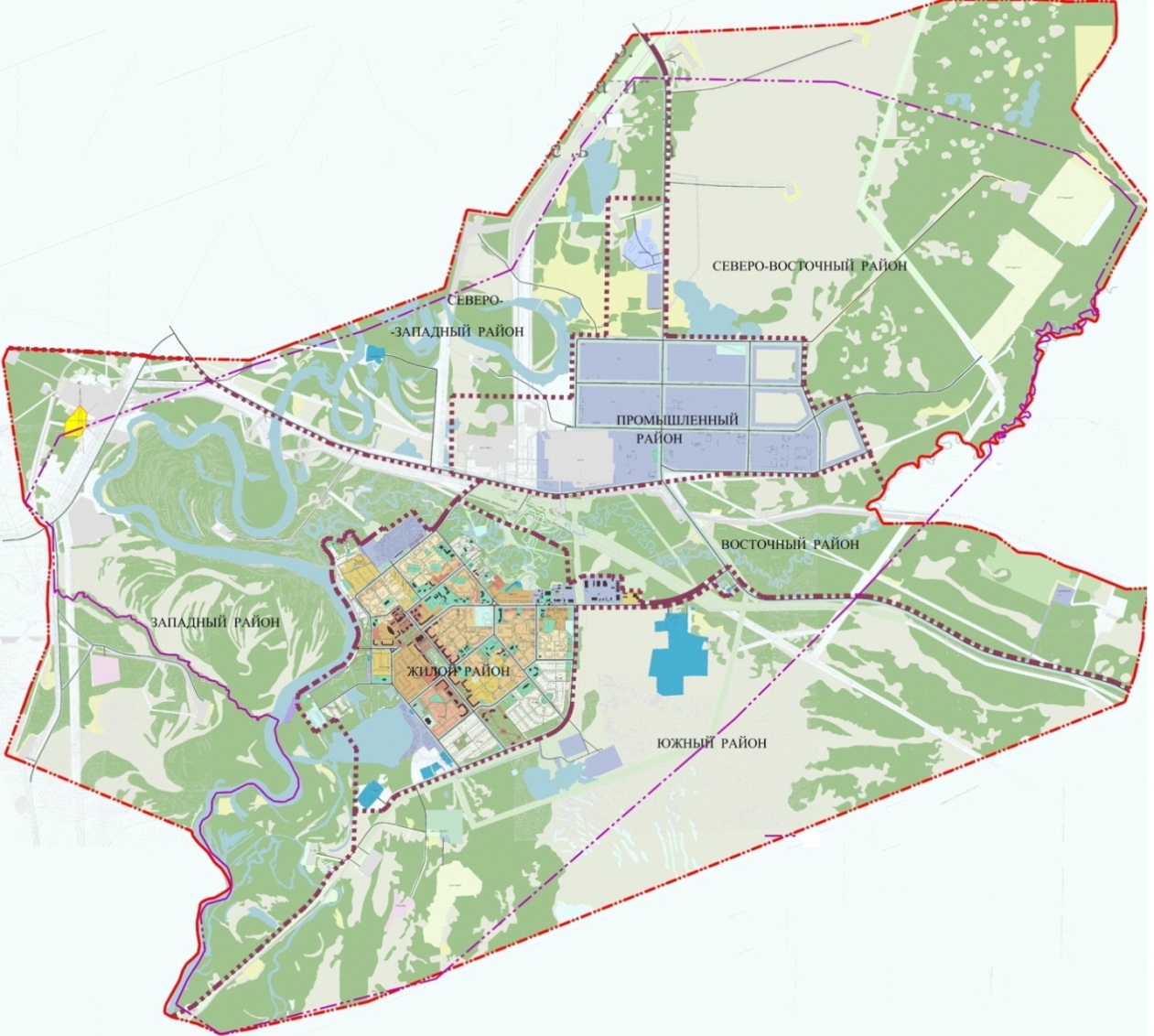 Рисунок 1. Схема городского поселения Лянтор.Организацией,  городского поселения Лянтор, осуществляющей услуги холодного водоснабжения, является Лянторское городское муниципальное унитарное предприятие «Управление тепловодоснабжения и водоотведения (ЛГ МУП «УТВиВ»).На праве хозяйственного ведения предприятия находятся:- «Водозаборные очистные сооружения №1 ул. Магистральная,5- 30 артезианских скважин, из них 2 наблюдательные и 28 эксплуатационных;85,429 км  водозаборных сетей.Технологическая схема подъема и очистки воды представлена на рисунке 2.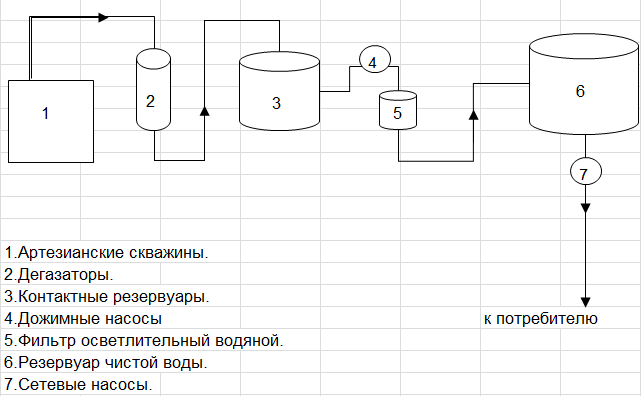 Рисунок 2. Технологическая схема подъема и очистки воды.Забор воды производится из артезианских скважин глубиной до 300м. Скважина включает в себя комплект обсадных труб с сетчатым фильтром и опущенным погружным центробежным насосом. Технологическая схема водозаборной скважины представлена на рисунке 3.                                Подземный водоносный горизонтальный слой содержит воду определённого состава, которую необходимо очистить до санитарных норм. 100 % объема поднятой воды проходит через очистные сооружения.                       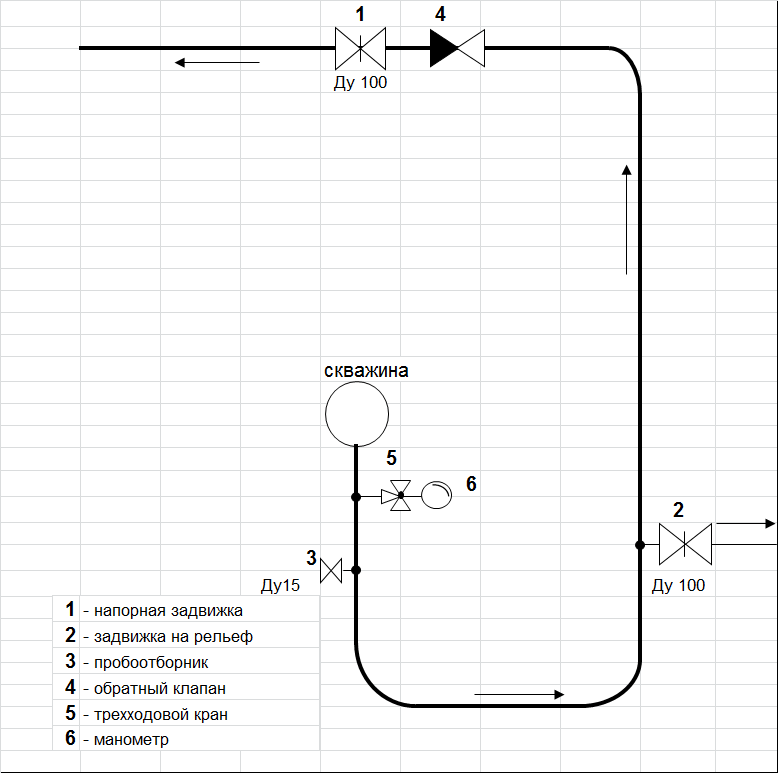 Рисунок 3. Технологическая схема водозаборной скважиныПоднятая вода со скважин подается по напорному коллектору Ду 530 мм на станцию дегазации, на дегазаторы. Технологическая схема станции дегазации представлена на рисунке 4.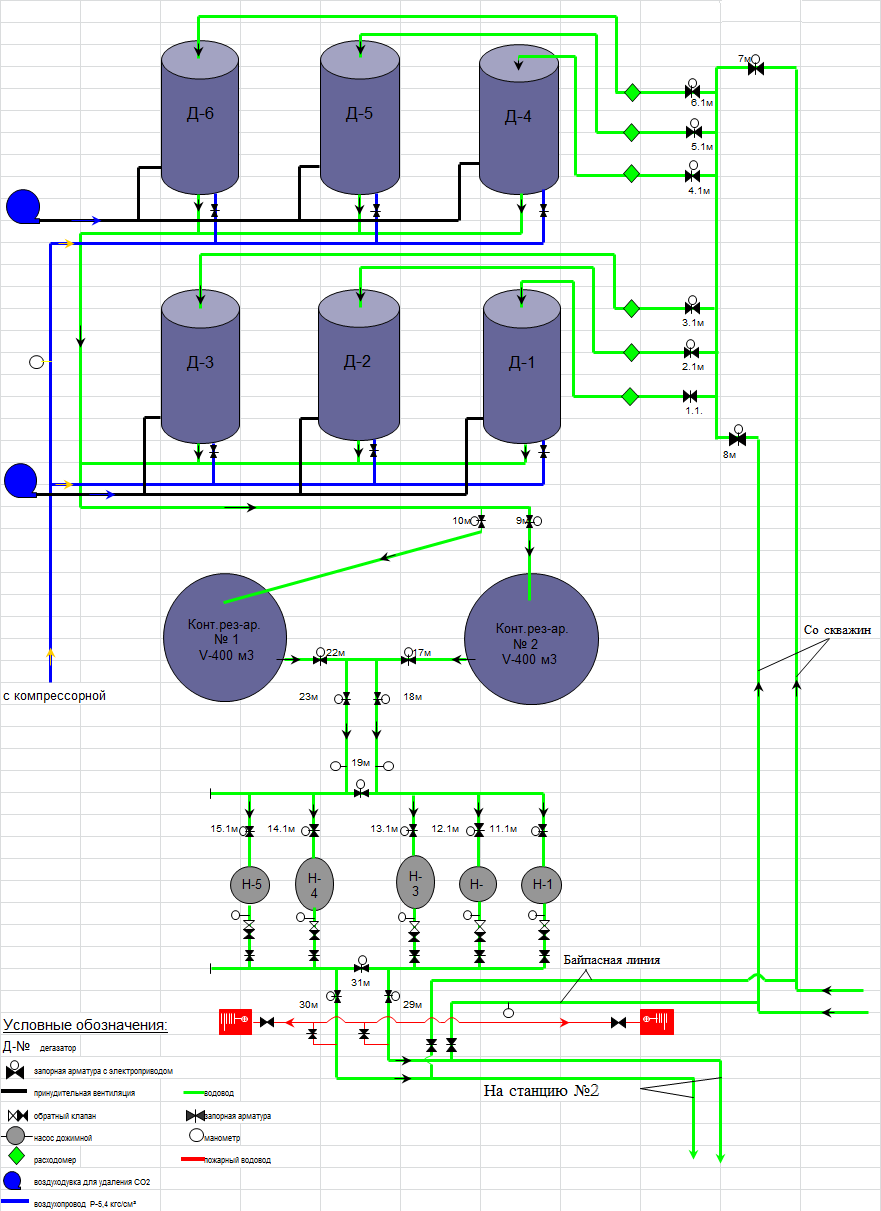 Рисунок 4. Технологическая схема станции дегазацииДегазатор представляет собой  ёмкость вертикального типа. Внутри дегазатора расположены ряды деревянных решёток, они служат для удаления растворенных в воде газообразных составляющих, а также в дегазаторе происходит отдув попутных газов и насыщение воды кислородом, путем противоточного движения воды и воздуха. Дегазатор оснащен вентилятором для принудительного удаления углекислоты через вентиляционную систему. Насыщенная кислородом вода самотеком подается в две технологические ёмкости общим объемом V-800 м3, где происходит окислительно-восстановительная реакция железа с кислородом. Затем из технологических емкостей вода насосами подается на напорные фильтры закрытого типа, которые установлены на станции обезжелезивании. Фильтр – осветительный водяной имеет верхнее и нижнее распределительное устройство, первый слой фильтрующего материала - гравий расположен в нижней части фильтра, второй слой фильтрующего материала - кварцевый песок расположен поверх гравия. В фильтре  происходит доочистка воды от примесей железа и мелкофракционных частиц. Технологическая схема фильтра осветительного водяного (ФОВ) представлена на рисунке 5.Далее вода под напором поступает в резервуары чистой воды. Из этих резервуаров, сетевыми насосами, вода подается потребителям на хозяйственно-питьевые нужды. Технологическая схема ВОС станции №2 представлена на рисунке 6.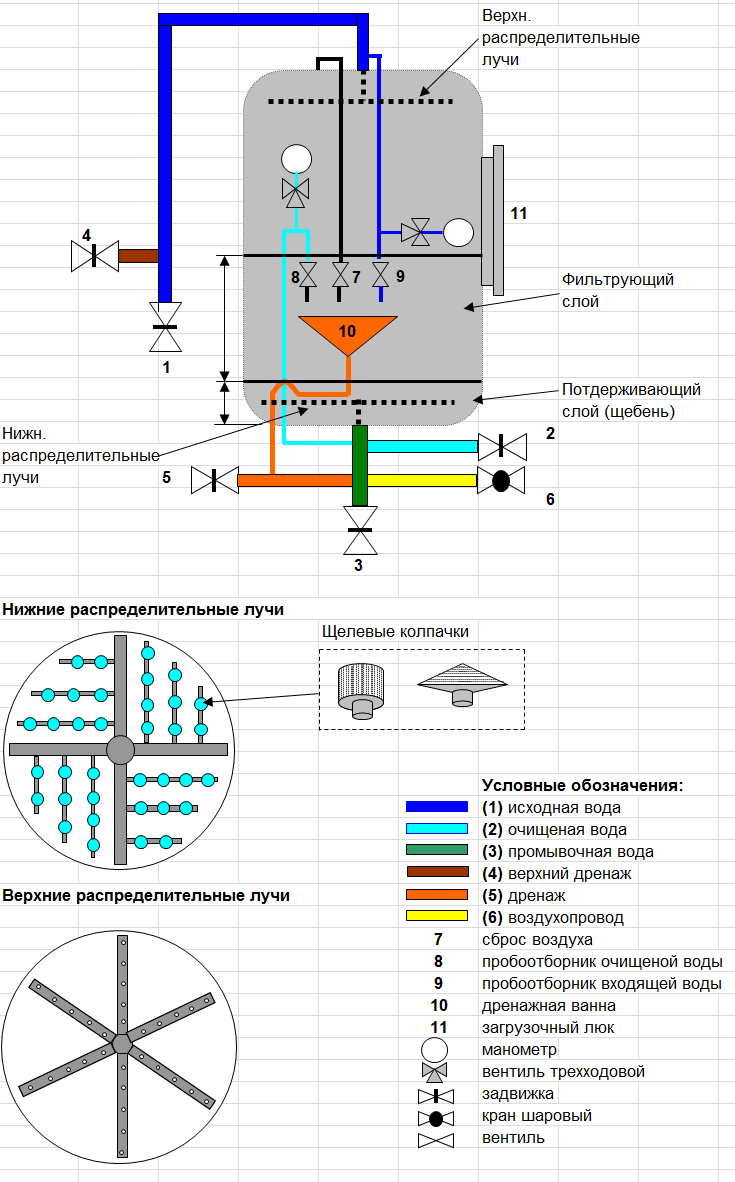 Рисунок 5.Технологическая схема фильтра осветительного водяного (ФОВ)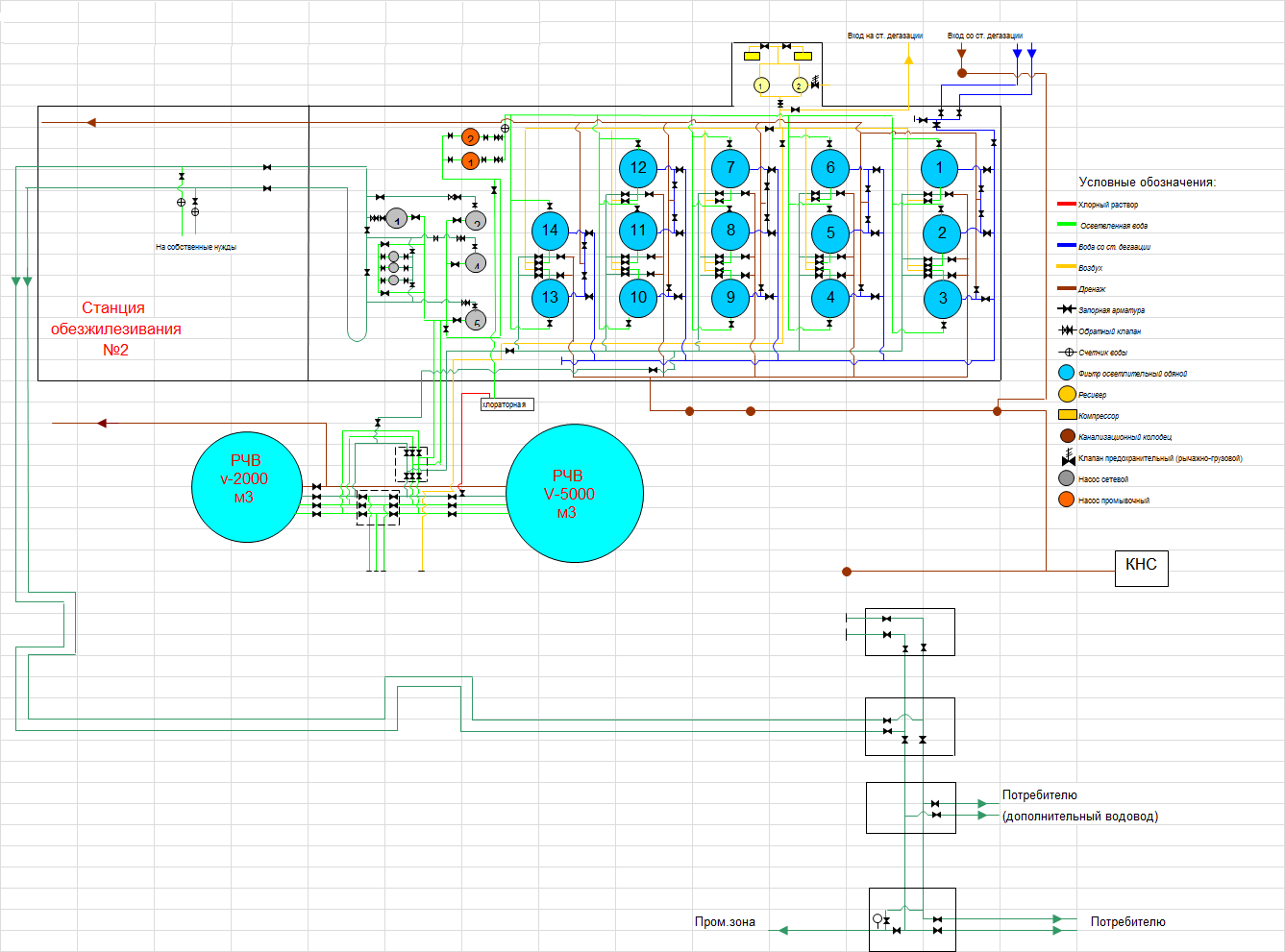 Рисунок 6. Технологическая схема ВОС станция №2.В состав ВОС входят 2 станции обезжелезивания 1986г. и 1990г. ввода в эксплуатацию проектной производительностью 16000 м3/сут. В 2012 г. выполнены работы по увеличению мощности станции обезжелезивания №2,  за счет установки дополнительных фильтров, мощность увеличена до  25 000 м3/сут, (производительность водоочистных сооружений увеличена за счет увеличения количества фильтров очистки – 22 фильтра производительностью 31,4м3/ч и 6 фильтров производительностью 60м3/ч).Станция обезжелезивания №1 в июле 2012г. выведена из эксплуатации для выполнения программы по оптимизации производстваПитьевая вода согласно СанПиН 2.1.4.1074-01 «Питьевая вода» безопасна в эпидемическом и радиационном отношении, безвредна по химическому составу. По органолептическим  свойствам – благоприятная, но  имеется превышение предельно-допустимой концентрации по цветности.По химическому составу подземные воды эксплуатируемого водоносного горизонта преимущественно хлоридно-гидрокарбонатные натриевые, реже гидрокарбонатные кальциево-натриевые, пресные, нейтральные с величиной водородного показателя 6,7-7,0. Имеются превышения ПДК по содержанию железа, азота аммония железа.Для обеспечения жителей города чистой питьевой водой согласно СанПиН 2.1.4.1074-01 «Питьевая вода. Гигиенические требования к качеству воды централизованных систем питьевого водоснабжения. Контроль качества. Гигиенические требования к обеспечению безопасности систем горячего водоснабжения»   подрядной организацией ООО НПП «Кавитон» в 2012 году выполнен проект реконструкции  станции обезжелезивания №1 ВОС №1. Работы выполнены за счет средств предприятия. Реконструкция объекта  «ВОС №1» предусматривает, что на базе существующей очереди №1 станции  обезжелезивания будет смонтирован новый комплекс очистки воды производительностью 16 тыс. м3/сут с применением новейшей технологии очистки воды, автоматизацией технологического процесса.  При этом технологическое оборудование станции обезжелезивания №2 будет работать в период проведения реконструкции и  далее будет выведено в консервацию. Эксплуатационные зоны:В городском поселении Лянтор в селитебной зоне эксплуатацию магистральных сетей ХВС, водоотведения, внутриквартальных сетей, КНС осуществляет предприятие – ЛГ МУП «УТВиВ»В промышленной зоне города эксплуатацию водопроводов, сетей водоотведения, КНС осуществляет ОАО «Сургутнефтегаз».Низкая щелочность и жесткость воды обуславливает ее высокую агрессивность и способствует коррозии металла.Основными потребителями воды питьевого качества являются: население города, промышленные предприятия, предприятия коммунально-складской зоны, также вода используется для полива и пожаротушения.На сегодняшний день все потребители обеспечены на 100% очищенной водой. Все жилые дома, общественные и промышленные здания имеют подключение к централизованному водоснабжению. Система водоснабжения – объединенная, хозяйственно-питьевого, производственного, противопожарного назначения. Водоводы - низкого давления 2,5/3,5 кгс/см2.Для обеспечения водой многоэтажных жилых домов в ЦТП установлены повысительные насосы.Магистральные и внутриквартальные сети водопровода проложены совместно с сетями теплоснабжения и горячего водоснабжения.Основной проблемой водопроводных сетей является сверхнормативное загрязнение питьевой воды продуктами коррозии трубопровода. В периоды отключения воды и поступления в трубы воздуха происходит интенсивное образование окислов железа, повышается шероховатость труб, увеличивается поверхность обрастания, на которых сорбируются имеющиеся в потоке примеси. Результатом является высокая аварийность (особенно ГВС, возникновение вторичных загрязнений в водопроводных сетях и дефицита воды на отдельных участках, связанного с уменьшением диаметра труб. Степень износа сетей составляет  - 70 %. Потери воды фактически достигают – 30%.Водопроводные сети эксплуатируются неоптимальным образом, что приводит к высокому уровню потребления энергии. Невысокая эффективность работы сетей обусловлена низким уровнем автоматизации объектов и сооружений, отсутствием гидравлической модели системы водоснабжения. Так же проблемой для снабжения качественной питьевой услугой является состояние трубопроводов внутридомовых систем водоснабжения ХВС и ГВС. Отсутствие промывок, гидравлических испытаний, наладки систем, не укомплектованность технических узлов домов и зданий фильтрами, высокая изношенность труб приводит к зарастанию отложениями, образованию свищей, разрывам стенок труб и  сверхнормативным утечкам воды.Перечень основного и вспомогательного оборудования в системе водоснабжения представлен в таблице 5.Таблица 5. Основное и вспомогательное оборудование системы водоснабжения.Организацией,  городского поселения Лянтор, осуществляющей услуги горячего водоснабжения, является Лянторское городское муниципальное унитарное предприятие «Управление тепловодоснабжения и водоотведения (ЛГ МУП «УТВиВ»).На праве хозяйственного ведения предприятия находится:3 котельные;72,74 км тепловых сетей (в двухтрубном исчислении); 40,125 км сетей горячего водоснабжения (в двухтрубном исчислении);232 тепловых камер; 18 ед. ИТП ж.д.1,2,3,4,5,6,7,8,9,10,11,12,13,14,16,17,18,19 мкр. № 4);3 ед. ЦТП (№№ 9,10,11) Предприятие арендует 15 единиц  ЦТП.  Обслуживает 1-но  бесхозяйное ЦТП №2.    В котельных установлено следующее котельное оборудование:Котельная №1, ул. Магистральная,12/2Котельная №2, ул. Озерная,24Котельная №3, ул. Магистральная, 12/1Предприятие вырабатывает и транспортирует тепловую энергию в виде горячей воды, осуществляя переработку, передачу и распределение тепловой энергии конечным потребителям. Конечные потребители подключены к централизованной системе теплоснабжения г. Лянтор  через центральные тепловые пункты (ЦТП) по зависимой схеме теплоснабжения на отопление и вентиляцию, по закрытой схеме на ГВС.	Система регулирования в городском поселении Лянтор качественная с постоянным значением расходов теплоносителя, т.е. расход циркуляционного теплоносителя в тепловых сетях является величиной постоянной.При зависимой схеме теплоносителя в ЦТП происходит снижение высоких параметров теплоносителя до нормируемых значений путем смешения прямой сетевой воды (с температурой 110С) с обратной сетевой водой (с температурой 70С) до нормируемых значений температуры теплоносителя 95С и по температурному графику 95-70 С теплоноситель подается по внутриквартальным сетям теплоснабжения от ЦТП до потребителя.Также в ЦТП производится корректировка существующих значений давлений до значений, необходимых для обеспечения качественного теплоснабжения.Для получения горячей воды холодная вода из трубопровода ХВС, для нагрева, поступает в первую ступень теплообменных аппаратов. Далее, вода, подогретая до нормативной температуры поступает на вторую ступень теплообменников и подается в распределительную сеть горячего водоснабжения в здания потребителя. Проходя по стоякам внутридомовой распределительной сети, с установленными полотенцесушителями, водоразборными кранами и используется потребителем.Не разобранная, частично остывшая горячая вода по циркуляционному трубопроводу возвращается  в  сборный  коллектор на ЦТП  и  вновь  догревается в  теплообменниках до нормативных показателей температуры, и снова поступает во внутридомовую распределительную сеть здания потребителя.Перечень, основное и вспомогательное оборудование ЦТП представлен в таблице 6.Схема водоснабжения городского поселения Лянтор представлена на рисунке 7.Таблица 6. Перечень, основное и вспомогательное оборудование ЦТП.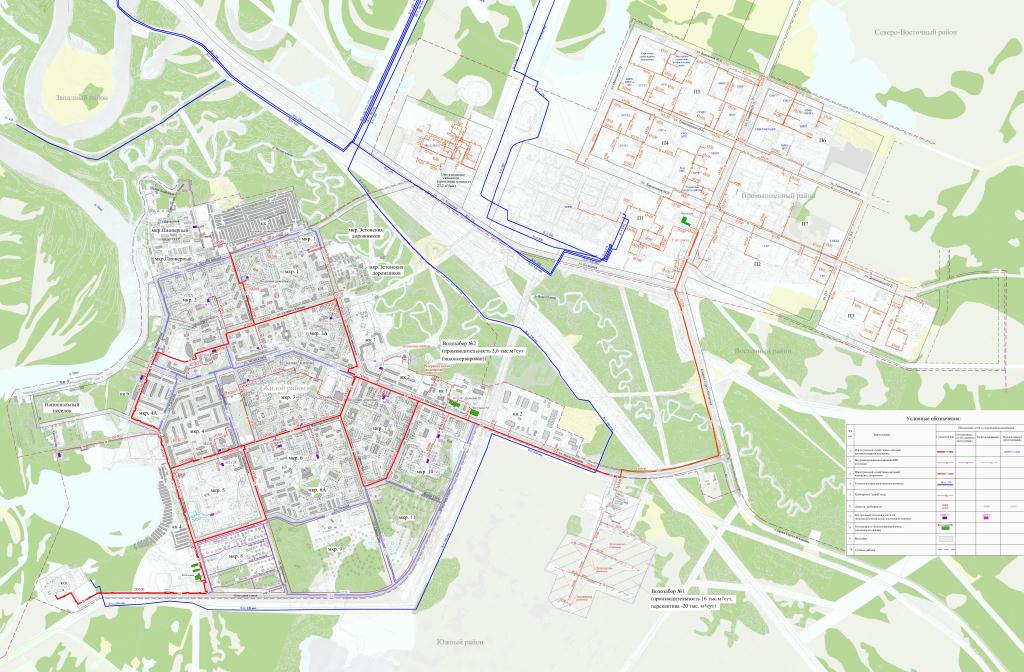 Рисунок 7.Схема водоснабжения городского поселения ЛянторКачество воды артезианских скважин представлено в таблице 7.Место пробы: общий вход со скважины.Таблица 7. Качество воды артезианских скважин.Примечание: Результат измерения, выделенный жирным шрифтом, превышает норму ПДКДанные взяты из протокола №0281-14 от 13 августа 2014 годаРАЗДЕЛ 2. НАПРАВЛЕНИЯ РАЗВИТИЯ ЦЕНТРАЛИЗОВАННЫХ СИСТЕМ ВОДОСНАБЖЕНИЯ. В целях обеспечения всех потребителей водой в необходимом количестве и необходимого качества приоритетными направлениями в области модернизации систем водоснабжения городского поселения Лянтор являются: привлечение инвестиций в модернизацию и техническое перевооружение объектов водоснабжения.обновление основного оборудования объектов и сетей централизованной системы водоснабжения городского поселения Лянтор.Принципами развития централизованной системы водоснабжения городского поселения Лянтор являются: постоянное улучшение качества предоставления услуг водоснабжения потребителям (абонентам).удовлетворение потребности в обеспечении услугой водоснабжения новых объектов капитального строительства.постоянное совершенствование схемы водоснабжения на основе последовательного планирования развития системы водоснабжения, реализации плановых мероприятий, проверки результатов реализации и своевременной корректировки технических решений и мероприятий. Основными задачами, решаемыми при развитии централизованных систем водоснабжения городского поселения Лянтор являются: привлечение инвестиций в модернизацию и техническое перевооружение объектов водоснабжения, повышение степени благоустройства зданий. повышение эффективности управления объектами коммунальной инфраструктуры, снижение себестоимости жилищно-коммунальных услуг за счет оптимизации расходов, в том числе рационального использования водных ресурсов. переход на более эффективные и технически совершенные технологии водоподготовки при производстве питьевой воды на водопроводных станциях водоснабжения с целью обеспечения гарантированной безопасности и безвредности питьевой воды.реконструкция и модернизация водопроводной сети, в том числе замена стальных водоводов с целью обеспечения качества воды, поставляемой потребителям, повышения надежности водоснабжения и снижения аварийности. замена запорной арматуры на водопроводной сети, в том числе пожарных гидрантов, с целью обеспечения исправного технического состояния сети, бесперебойной подачи воды потребителям, в том числе на нужды пожаротушения.реконструкция водопроводных сетей с устройством отдельных водопроводных вводов с целью обеспечения требований по установке приборов учета воды на каждом объекте.создания системы управления водоснабжением городского поселения Лянтор, внедрение системы измерений с целью повышения качества предоставления услуги водоснабжения за счет оперативного выявления и устранения технологических нарушений в работе системы водоснабжения, а так же обеспечение энергоэффективности функционирования системы.Каким бы ни был сценарий развития городского поселения Лянтор в ближайшие годы, проведение мероприятий по реконструкции и модернизации основных объектов водоснабжения позволит ЛГ МУП «УТВиВ» в полном объёме обеспечить необходимый резерв мощностей инженерно – технического обеспечения для развития объектов капитального строительства и подключение новых абонентов на территориях перспективной застройкиРАЗДЕЛ 3. БАЛАНС ВОДОСНАБЖЕНИЯ И ПОТРЕБЛЕНИЯ ГОРЯЧЕЙ, ПИТЬЕВОЙ, ТЕХНИЧЕСКОЙ ВОДЫ.Водозабор и станция очистки воды ЛГ МУП «УТВиВ» обеспечивает водоснабжением жилую часть города, коммунально-складской зону и зону промышленного района. Общий баланс подачи и реализации воды ЛГ МУП «УТВиВ» представлен в таблице 8.Таблица 8. Общий баланс подачи и реализации воды ЛГ МУП «УТВиВ»Структура полезного отпуска холодной воды ЛГ МУП «УТВиВ» за 2013 год представлена в таблице 9, таблица 10, таблица 11.Таблица 9. Структура полезного отпуска холодной воды ЛГ МУП «УТВиВ» за 2013 год.Таблица 10. Структура полезного отпуска холодной воды ЛГ МУП «УТВиВ» за 2013 год 2 группе потребителей.Таблица 11. Структура полезного отпуска холодной воды ЛГ МУП «УТВиВ» за 2013 год на собственные нужды.Таблица 12. Структура полезного отпуска холодной воды ЛГ МУП «УТВиВ» за 2013 год по приборам учета.Структура полезного отпуска горячей воды ЛГ МУП «УТВиВ» за 2013 год представлена в таблице 13, таблица 14, таблица 15.Таблица 13. Структура полезного отпуска горячей воды ЛГ МУП «УТВиВ» за 2013 год.Таблица 14. Структура полезного отпуска горячей воды ЛГ МУП «УТВиВ» за 2013 год 2 группе потребителей.Таблица 15. Структура полезного отпуска горячей воды ЛГ МУП «УТВиВ» за 2013 год по приборам учета.Приказом Департамента жилищно-коммунального комплекса и энергетики Ханты-Мансийского автономного округа - Югры от 11 ноября 2013 года N 22-нп были утверждены нормативы удельного водопотребления для населения, проживающего на территории Ханты-Мансийского автономного округа - Югры. Для жилых помещений в многоквартирных домах и жилых домов, подключенных к системам централизованного водоснабжения, м3 на 1 человека в месяцНа протяжении последних лет наблюдается тенденция к рациональному и экономному потреблению холодной воды и, следовательно, снижению объемов реализации всеми категориями потребителей холодной воды. Основным и самым крупным потребителем холодной воды в городском поселении Лянтор является население, поэтому уменьшение объемов потребления воды населением оказывает существенное влияние на общую тенденцию снижения водопотребления. В жилых многоквартирных домах и объектах соцкультбыта  городского поселения Лянтор используется неавтоматизированная система коммерческого учета холодной, горячей воды. Коммерческий учет воды осуществляется через механические и импульсные счетчики воды (в основном  установлены механические счетчики воды ВСТ). Данные по наличию узлов коммерческого учета представлены в таблице 16.  Таблица 16. Данные по приборам учета.Расчет перспективного водопотребления.Численность населения на срок действия схемы водоснабжения и водоотведения городского поселения составит 45 000 человек.Требуемое суточное количество воды питьевого качества в соответствии с фактическим среднесуточным водопотреблением за базовый год составит, всего 7720,63 м3/сутки, в том числе:на хоз. питьевые нужды населения - 1984,88 м3/сутки;на водоснабжение предприятий коммунально-складской зоны, на водоснабжение промышленных предприятий - 1511,92 м3/сутки;на технологические нужды - 361,2 м3/сутки;неучтенные потери - 669,01 м3/сутки;собственные нужды - 3193,62 м3/сутки;Требуемое  максимальное суточное количество воды питьевого качества в соответствии с фактическим среднесуточным водопотреблением за базовый год составит, всего 10036,81м3/сутки, в том числе:на хоз. питьевые нужды населения - 2580,34 м3/сутки;на водоснабжение предприятий коммунально-складской зоны, на водоснабжение промышленных предприятий - 1965,49 м3/сутки;на технологические нужды - 469,56м3/сутки;неучтенные потери - 869,71м3/сутки;собственные нужды - 4151,71м3/сутки;Мощность водозабора после реконструкции составит 16 тыс. м3/сутки, что обеспечивает необходимый резерв системы водоснабжения городского поселения Лянтор по обеспеченности водой, качество очистки которой соответствует СанПиН 2.1.4.1074 - 01 «Питьевая вода»Прогнозные балансы полезного отпуска холодной воды ЛГ МУП «УТВиВ» до 2024 года представлены в таблице 17.Таблица 17. Прогнозные балансы полезного отпуска холодной воды ЛГ МУП «УТВиВ» до 2024 годаПродолжение Таблицы 17. Прогнозные балансы полезного отпуска холодной воды ЛГ МУП «УТВиВ» до 2024 годаВ соответствии подпунктом 2 пункта 1 статьи 6 Федерального закона от 07.12.2011 № 416 – ФЗ «О водоснабжении и водоотведении» предлагаем Главе администрации городского поселения Лянтор утвердить гарантирующей организацией для централизованного водоснабжения и водоотведения в границах городского поселения Лянтор ЛГ МУП «УТВиВ».РАЗДЕЛ 4. ПРЕДЛОЖЕНИЯ ПО СТРОИТЕЛЬСТВУ, РЕКОНСТРУКЦИИ И МОДЕРНИЗАЦИИ ОБЪЕКТОВ ЦЕНТРАЛИЗОВАННЫХ СИСТЕМ ВОДОСНАБЖЕНИЯ.Для обеспечения подачи абонентам определенного объёма горячей, питьевой воды, соответствующей качеству требованиям законодательства Российской Федерации, обеспечения качественного централизованного водоснабжения на территории всего поселения, обеспечения централизованным водоснабжением объектов перспективной застройки поселения, сокращения потерь воды при транспортировке  необходимо провести ряд мероприятии по реконструкции и модернизации объектов централизованной системы водоснабжения городского поселения Лянтор.Предложенные мероприятия по строительству и модернизации объектов централизованного водоснабжения представлены в таблице 18.Таблица 18. Предложенные мероприятия по строительству и модернизации объектов централизованного водоснабжения.Технология очистки  устарела. При наличии проекта реконструкции ВОС не произведено финансирование ни одного этапа реконструкции. При том, что все оборудование имеет от 80 до 100% физического износа и полный моральный износ.Целью всех мероприятий по новому строительству, реконструкции и техническому перевооружению объектов централизованной системы водоснабжения городского поселения Лянтор является бесперебойное снабжение города питьевой водой, отвечающей требованиям нормативов качества, снижение аварийности, повышение энергетической эффективности оборудования, контроль и автоматическое регулирование процесса водоподготовки. Выполнение данных мероприятий позволит гарантировать устойчивую надежную работу водоочистных сооружений и получать качественную питьевую воду в количестве, необходимом для обеспечения жителей и промышленных предприятий городского поселения Лянтор.В связи с тем, что в рамках выполнения мероприятий данной схемы водоснабжения городского поселения Лянтор до 2024г. не планируется проведение реконструкции существующих магистральных водоводов маршруты прохождения инженерных сетей будут совпадать с трассами существующих коммуникаций. Мероприятия по текущему ремонту и обслуживанию объектов водоснабжения городского поселения Лянтор в данном разделе не представлены, так как разрабатываются и корректируются ежегодноВеличина необходимых капитальных вложений в строительство и реконструкцию объектов централизованной системы водоснабжения представлена в разделе 6.РАЗДЕЛ 5. ЭКОЛОГИЧЕСКИЕ АСПЕКТЫ МЕРОПРИЯТИЙ ПО СТРОИТЕЛЬСТВУ, РЕКОНСТРУКЦИИ И МОДЕРНИЗАЦИИ ОБЪЕКТОВ ЦЕНТРАЛИЗОВАННЫХ СИСТЕМ ВОДОСНАБЖЕНИЯ. Химические реагенты на водозаборах ЛГ МУП «УТВиВ» не используются, что полностью исключает вредное воздействие на окружающую среду и здоровье человекаРАЗДЕЛ 6. ОЦЕНКА ОБЪЕМОВ КАПИТАЛЬНЫХ ВЛОЖЕНИЙ В СТРОИТЕЛЬСТВО, РЕКОНСТРУКЦИЮ И МОДЕРНИЗАЦИЮ ОБЪЕКТОВ ЦЕНТРАЛИЗОВАННЫХ СИСТЕМ ВОДОСНАБЖЕНИЯ.Величина необходимых капитальных вложений в строительство и реконструкцию объектов централизованной системы водоснабжения выполнена на оснований укрупненных сметных нормативов для объектов непроизводственного назначения и инженерной инфраструктуры, утвержденных федеральным органом исполнительной власти, осуществляющим функции по выработке государственной политики и нормативно-правовому регулированию в сфере строительства.Величина необходимых капитальных вложений в строительство и реконструкцию объектов централизованной системы водоснабжения представлена в таблице 19.Таблица 19. Величина необходимых капитальных вложений в строительство и реконструкцию объектов централизованной системы водоснабженияЗатраты по текущему ремонту и обслуживанию объектов водоснабжения городского поселения Лянтор в данном разделе не представлены.Финансирование мероприятий предлагается проводить за счет прибыли организаций от оказания услуг по обеспечению потребителей водой, путем установления надбавки к ценам (тарифам) для потребителей, взимания оплаты за подключение новых потребителей к инженерным системам водоснабжения, а также за счет средств как бюджетного, так и внебюджетного источниковРАЗДЕЛ 7. ЦЕЛЕВЫЕ ПОКАЗАТЕЛИ РАЗВИТИЯ ЦЕНТРАЛИЗОВАННЫХ СИСТЕМ ВОДОСНАБЖЕНИЯ.В соответствии с постановлением Правительства РФ от 05.09.2013 №782 «О схемах водоснабжения и водоотведения к целевым показателям развития централизованных систем водоснабжения относятся: показатели качества питьевой воды; показатели надежности и бесперебойности водоснабжения; показатели качества обслуживания абонентов; показатели эффективности использования ресурсов, в том числе сокращения потерь воды при транспортировке; соотношение цены реализации мероприятий инвестиционной программы и их эффективности - улучшение качества воды; иные показатели, установленные федеральным органом исполнительной власти, осуществляющим функции по выработке государственной политики и нормативно-правовому регулированию в сфере жилищно-коммунального хозяйства. Данные физико-химических показателей качества очистки воды представлены в протоколе №0282-14 от 13 августа 2014 годаПримечание: Результат измерения, выделенный жирным шрифтом, превышает норму ПДКЦелевые показатели развития централизованной системы водоснабжения городского поселения Лянтор представлены в таблице 20.Таблица 20. Целевые показатели развития централизованной системы водоснабжения городского поселения Лянтор.РАЗДЕЛ 8. ПЕРЕЧЕНЬ ВЫЯВЛЕННЫХ БЕСХОЗЯЙНЫХ ОБЪЕКТОВ ЦЕНТРАЛИЗОВАННЫХ СИСТЕМ ВОДОСНАБЖЕНИЯ (В СЛУЧАЕ ИХ ВЫЯВЛЕНИЯ) И ПЕРЕЧЕНЬ ОРГАНИЗАЦИЙ, УПОЛНОМОЧЕННЫХ НА ИХ ЭКСПЛУАТАЦИЮ.Сведения об объекте, имеющем признаки бесхозяйного, могут поступать от исполнительных органов государственной власти Российской Федерации, субъектов Российской Федерации, органов местного самоуправления, а также на основании заявлений юридических и физических лиц, а также выявляться ЛГ МУП «УТВиВ в ходе осуществления технического обследования централизованных сетей.Эксплуатация выявленных бесхозяйных объектов централизованных систем холодного водоснабжения и (или) водоотведения, в том числе водопроводных и канализационных сетей, путем эксплуатации которых обеспечиваются водоснабжение и (или) водоотведение осуществляется в порядке, установленном Федеральным законом от 07.12.2011 г. № 416-ФЗ «О водоснабжении и водоотведении».Постановка бесхозяйного недвижимого имущества на учет в органе, осуществляющем государственную регистрацию прав на недвижимое имущество и сделок с ним, признание в судебном порядке права муниципальной собственности на указанные объекты осуществляется структурным подразделением администрации городского поселения Лянтор, осуществляющим полномочия администрации по владению, пользованию и распоряжению объектами муниципальной собственности. Руководствуясь требованиями пунктов 5 и 6 статьи 8 Федерального закона от 07.12.2011 г. № 416 «О водоснабжении и водоотведении» и текущей ситуацией, сложившейся в системе водоснабжения городского поселения  Лянтор, Администрации городского поселения предлагается передать бесхозяйные сети в собственность ЛГ МУП «УТВиВ».ЛГ МУП «УТВиВ» предлагается затраты на содержание и обслуживание бесхозяйных сетей включить в расчеты на утверждение тарифа на следующий период регулирования, представляемые в орган регулирования.Перечень и характеристика бесхозяйных объектов централизованного водоснабжения городского поселения Лянтор представлена в таблице 21.Таблица 21. Перечень и характеристика бесхозяйных объектов  системы централизованного водоснабжения городского поселения Лянтор.СХЕМА ВОДООТВЕДЕНИЯ ГОРОДСКОГО ПОСЕЛЕНИЯ РАЗДЕЛ 1 СУЩЕСТВУЮЩЕЕ ПОЛОЖЕНИЕ В СФЕРЕ ВОДООТВЕДЕНИЯ ПОСЕЛЕНИЯ, ГОРОДСКОГО ОКРУГАНа сегодняшний день обеспеченность жилищного фонда г. Лянтор системой централизованного водоотведения составляет 100%.Бытовые сточные воды от жилых домов микрорайонов, предприятий по самотечным канализационным коллекторам поступают на внутримикрорайонные канализационные насосные станции. От КНС по напорным коллекторам стоки перекачиваются в магистральные самотечные или напорные коллекторы, далее поступают на 2 головные канализационные станции. Централизованной системой бытовой канализации в промышленной зоне обеспечены только предприятия ОАО «Сургутнефтегаз. Хозяйственно-бытовые стоки от цехов НГДУ «Лянторнефть», административных зданий СП ОАО «Сургутнефтегаз» и столовых поступают по самотечным трубопроводам на КНС, далее хозяйственно-бытовые стоки по двум самостоятельным напорным коллекторам диаметром 300-400 мм, минуя городскую централизованную систему бытовой канализации, отводятся на городские канализационные очистные сооружения (КОС). Перечень и характеристики КНС и ГКНС представлены в таблице 22.Таблица 22. Перечень и характеристики КНС  и ГКНС.Наличие большого количества КНС влечет за собой большие эксплуатационные затраты (т.к. строительство системы канализации осуществлялось с нарушением последовательности – вначале выполнялось строительство микрорайонов или отдельных объектов, а инженерная структура строилась локально для конкретных объектов строительства, без учета перспективного развития города). КНС выполнены в блочном исполнении, подземная часть заглублена до 6,5 – 10м.От ГКНС по напорным коллекторам стоки поступают на КОС - 14000. Очистные сооружения включают в себя механическую, биологическую части. Обеззараживание происходит при помощи ультрафиолетовой установки. Напорные канализационные сети выполнены  из стальных труб диаметром 80-400 мм. Самотечные канализационные коллекторы выполнены частично из чугунных и стальных труб диаметром  200-400 мм. Общая протяженность – 102,4 км. Степень износа сетей – 64 %.Основной проблемой для сетей водоотведения является высокая степень изношенности, отсутствие капитальных ремонтов, т.к. статья затрат при формировании тарифа сведена к минимальным значениям. Высокая физическая и моральная изношенность оборудования КНС, приемных резервуаров, отсутствие достаточного финансирования для проведения капитальных ремонтов и реконструкции – проблемы КНС.Проблемы КОС – устаревшее оборудование, устаревшая схема очистки. Изменение состава поступающих вод: увеличение ПВА, нефтепродуктов, масел. Отсутствие ливневой канализации и очистных сооружений для ливневых вод  приводит к превышению ПДК поступающих на очистку вод.Перечень основного и вспомогательного оборудования системы водоотведения городского поселения Лянтор представлен в таблице 23.Таблица 23. Основное и вспомогательное оборудование системы водоотведения городского поселения Лянтор.Площадка канализационных очистных сооружений (КОС) расположена за чертой городского поселения Лянтор на расстоянии 3000 м от жилой застройки.Очистные сооружения включают в себя механическую, биологическую и доочистку стоков.Схема очистки следующая: по напорным коллекторам сточные воды поступают в приемную камеру решеток, где производится отделение крупных частиц. Далее стоки поступают в тангенциальные песколовки. После очистки стоков от песка и других минеральных веществ вода поступает в аэротенк, где происходит полная биологическая очистка при помощи микроорганизмов активного ила и кислорода. Очищенные сточные воды направляются во вторичный отстойник для осаждения взвешенных частиц. Технологическая схема КОС представлена на рисунке 8.Обеззараживание стоков производится бактерицидным ультрафиолетовым излучением на установках УДВ 250/144/ДЗ. Пройдя полную биологическую очистку и обеззараживание, стоки поступают в приемный резервуар насосной станции и далее по напорным трубопроводам, через глубинный выпуск рассеивающего типа, сбрасываются в реку Пим. Качество воды, сбрасываемой в реку Пим после очистки, соответствует ПДК.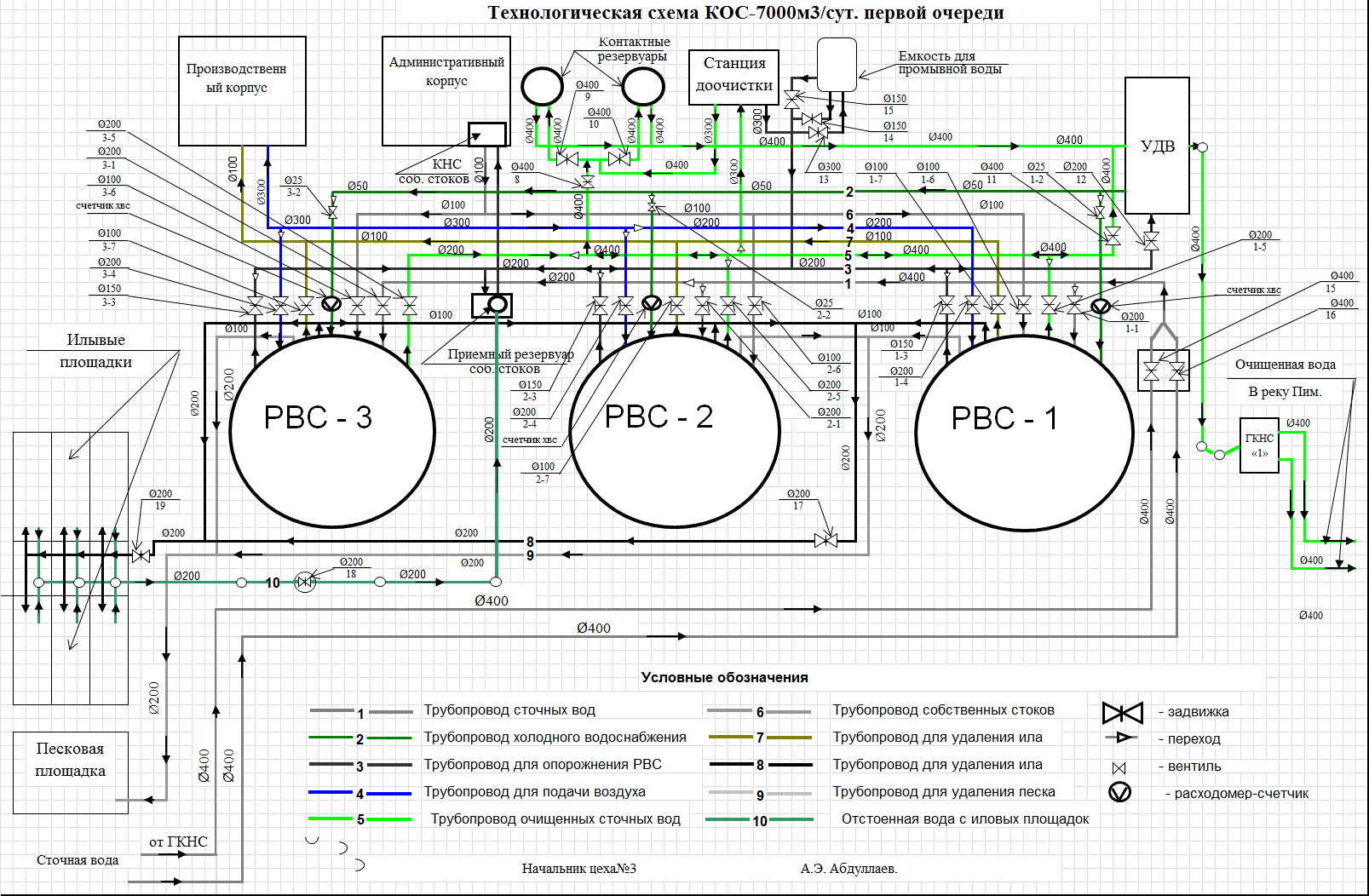 Рисунок 8. Технологическая схема КОС - 7000 м3/сутки.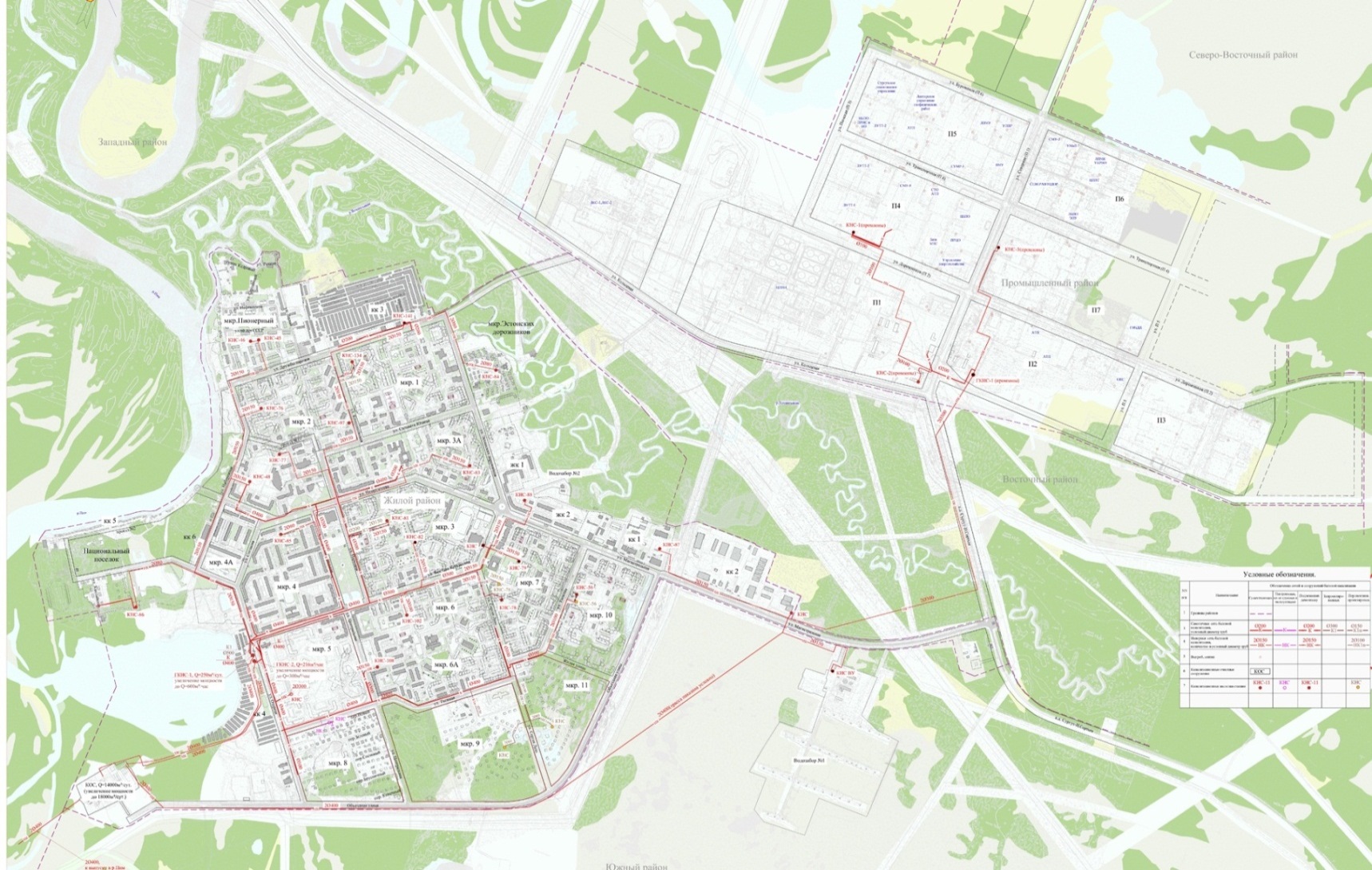 Рисунок 9. Схема водоотведения городского поселения Лянтор.РАЗДЕЛ 2. БАЛАНСЫ СТОЧНЫХ ВОД В СИСТЕМЕ ВОДООТВЕДЕНИЯ.Общий баланс реализации сточных вод городского поселения Лянтор представлен в таблице 24.Таблица 24. Общий баланс реализации сточных водСтруктура реализации сточных вод  за 2013 год представлен в таблице 25, таблице 26.Таблица 25. Структура реализации сточных вод за 2013 год.Таблица 26. Структура реализации сточных вод на собственные нужды за 2013 год.РАЗДЕЛ 3. ПРОГНОЗ ОБЪЕМА СТОЧНЫХ ВОД.Расчет перспективного водоотведения.Численность населения на срок действия схемы водоснабжения и водоотведения городского поселения составит 45 000 человек.Суточное количество стоков в соответствии с фактическим среднесуточным водоотведением за базовый год составит, всего 5977,66 м3/сутки, в том числе:от населения - 3050,52 м3/сутки;от предприятий коммунально-складской зоны, от промышленных предприятий - 1320,1 м3/сутки;технологические нужды - 57,92 м3/сутки;собственные нужды - 1549,12 м3/сутки;Максимальное суточное количество стоков в соответствии с фактическим среднесуточным водоотведением за базовый год составит, всего 7770,94 м3/сутки, в том числе:от населения - 3965,67 м3/сутки;от предприятий коммунально-складской зоны, от промышленных предприятий - 1716,13 м3/сутки;технологические нужды - 75,29 м3/сутки;собственные нужды - 2013,85 м3/сутки;Мощность водоочистных сооружений после реконструкции составит 14 тыс. м3/сутки, что обеспечивает необходимый резерв системы очистки сточных вод городского поселения Лянтор.Прогнозные балансы принятых бытовых стоков ЛГ МУП «УТВиВ» до 2024 года представлены в таблице 27.Таблица 27. Прогнозные балансы бытовых стоков ЛГ МУП «УТВиВ» до 2024 года.Продолжение Таблицы 27. Прогнозные балансы бытовых стоков ЛГ МУП «УТВиВ» до 2024 года.РАЗДЕЛ 4. ПРЕДЛОЖЕНИЯ ПО СТРОИТЕЛЬСТВУ, РЕКОНСТРУКЦИИ И МОДЕРНИЗАЦИИ (ТЕХНИЧЕСКОМУ ПЕРЕВООРУЖЕНИЮ) ОБЪЕКТОВ ЦЕНТРАЛИЗОВАННОЙ СИСТЕМЫ ВОДООТВЕДЕНИЯ.Раздел «Водоотведение» схемы водоснабжения и водоотведения городского поселения Лянтор до 2024 года разработан в целях реализации государственной политики в сфере водоотведения, направленной на обеспечение охраны здоровья населения и улучшения качества жизни населения путем обеспечения бесперебойного и качественного водоотведения, снижение негативного воздействия на водные объекты путем повышения качества очистки сточных вод, обеспечение доступности услуг водоотведения для абонентов за счет развития централизованной системы водоотведения. Принципами развития централизованной системы водоотведения городского поселения Лянтор являются:постоянное улучшение качества предоставления услуг водоотведения потребителям (абонентам); удовлетворение потребности в обеспечении услугой водоотведения новых объектов капитального строительства; постоянное совершенствование системы водоотведения путем планирования, реализации, проверки и корректировки технических решений и мероприятий. Основными задачами, решаемыми в разделе «Водоотведение» схемы водоснабжения и водоотведения являются: модернизации существующих канализационных очистных сооружений с внедрением технологий глубокого удаления биогенных элементов, доочистки и обеззараживания сточных вод для исключения отрицательного воздействия на водоемы и требований нормативных документов Российского законодательства с целью снижения негативного воздействия на окружающую среду; обновление канализационной сети с целью повышения надежности и снижения количества отказов системы; создание системы управления канализацией городского поселения Лянтор с целью повышения качества предоставления услуги водоотведения за счет оперативного выявления и устранения технологических нарушений в работе системы; повышение энергетической эффективности системы водоотведения; обеспечение доступа к услугам водоотведения новых потребителей.В целях реализации схемы водоотведения городского поселения Лянтор до 2024 года необходимо выполнить комплекс мероприятий, направленных на обеспечение в полном объёме необходимого резерва мощностей инженерно – технического обеспечения для развития объектов капитального строительства и подключение новых абонентов на территориях перспективной застройки и повышение надёжности систем жизнеобеспечения.Предложенные мероприятия по строительству и модернизации объектов централизованной системы водоотведения представлены в таблице 28.Таблица 28. Предложенные мероприятия по строительству и модернизации централизованной системы водоотведения.Основные проблемы для систем водоотведения: минимальное  финансирование капитальных ремонтов, реконструкций, модернизации при формировании тарифа на услугу водоотведения и очистку стоков – от 00,0 рублей до 300 000 рублей. При том, что все оборудование имеет от 80 до 100% физического износа и полный моральный износ. Технология очистки  устарела. Оборудование сбора, транспортировки и очистки стоков является  объектом, выполняющим функцию природоохранного назначения.  Строительство очистных сооружений проводилось в 1984-1986 гг., проект был рассчитан на определенный состав сточных бытовых вод, который в настоящее время существенно отличается по объективным причинам: рост благосостояние населения приводит к применению огромного количества веществ от бытовой химии, установка счетчиков воды – приводит к экономии воды, как следствие – более высокой концентрации  веществ в 1 м3 стоков (особенно аммонийной группы). Отсутствие в городе ливневой канализации и локальных очистных сооружений для очистки паводковых, дождевых вод  приводит к огромной концентрации нефтепродуктов, технических масел и др., при том, что существующая технология КОС не предназначена для очистки промышленных стоков.На предприятиях общественного питания, школах, детских садах – при наличии кухонь – отсутствуют жироуловители, что негативно сказывается состоянии трубопроводов транспортировки стоков.Огромной проблемой при эксплуатации систем сбора стоков – является человеческий фактор:сбрасывается бытовой твердый мусор  в системы внутренней канализации. сбрасывается бытовой твердый мусор  и отходы строительства в канализационные колодцы, при образовании засоров в квартирах жители разбивают стояки под домом.сброс (несанкционированный) стоков от автомоек, АЗС, ремонтных мастерских.В связи с тем, что в рамках выполнения мероприятий данной схемы водоотведения городского поселения Лянтор до 2024г. планируется проведение реконструкции существующих самотечных и напорных канализационных коллекторов, маршруты прохождения вновь создаваемых инженерных сетей будут совпадать с трассами существующих коммуникаций.Мероприятия по текущему ремонту и обслуживанию объектов водоотведения городского поселения Лянтор в данном разделе не представлены, так как разрабатываются и корректируются ежегодно.РАЗДЕЛ 5. ЭКОЛОГИЧЕСКИЕ АСПЕКТЫ МЕРОПРИЯТИЙ ПО СТРОИТЕЛЬСТВУ И РЕКОНСТРУКЦИИ ОБЪЕКТОВ ЦЕНТРАЛИЗОВАННОЙ СИСТЕМЫ ВОДООТВЕДЕНИЯ.Традиционные физико-химические методы переработки сточных вод приводят к образованию значительного количества твёрдых отходов. Некоторая их часть накапливается уже на первичной стадии осаждения, а остальные обусловлены приростом биомассы за счёт биологического окисления углеродсодержащих компонентов в сточных водах. Твёрдые отходы изначально существуют в виде различных суспензий с содержанием твёрдых компонентов от 1 до 10%. По этой причине процессам выделения, переработки и ликвидации ила стоков следует уделять особое внимание при проектировании и эксплуатации любого предприятия по переработке сточных вод.Необходимые меры по предотвращению вредного воздействия на водный бассейн при сбросе сточных вод в черте населенного пункта – это снижение массы сброса загрязняющих веществ и микроорганизмов до наиболее жестких нормативов качества воды из числа установленных. Для этого необходимо выполнить реконструкцию существующих очистных сооружений с внедрением новых технологий.РАЗДЕЛ 6. ОЦЕНКА ПОТРЕБНОСТИ В КАПИТАЛЬНЫХ ВЛОЖЕНИЯХ В СТРОИТЕЛЬСТВО, РЕКОНСТРУКЦИЮ И МОДЕРНИЗАЦИЮ ОБЪЕКТОВ ЦЕНТРАЛИЗОВАННОЙ СИСТЕМЫ ВОДООТВЕДЕНИЯ.Величина необходимых капитальных вложений в строительство и реконструкцию объектов централизованной системы водоотведения выполнена на оснований укрупненных сметных нормативов для объектов непроизводственного назначения и инженерной инфраструктуры, утвержденных федеральным органом исполнительной власти, осуществляющим функции по выработке государственной политики и нормативно-правовому регулированию в сфере строительства.Величина необходимых капитальных вложений в строительство и реконструкцию объектов централизованной системы водоотведения представлена в таблице 29.Таблица 29. Величина необходимых капитальных вложений в строительство и реконструкцию объектов централизованной системы водоотведения.Финансирование мероприятий предлагается проводить за счет прибыли организаций от оказания услуг по приему сточных вод, путем установления надбавки к ценам (тарифам) для потребителей, взимания оплаты за подключение новых потребителей к инженерным системам водоотведения, а также за счет средств как бюджетного, так и внебюджетного источниковРАЗДЕЛ 7. ЦЕЛЕВЫЕ ПОКАЗАТЕЛИ РАЗВИТИЯ ЦЕНТРАЛИЗОВАННОЙ СИСТЕМЫ ВОДООТВЕДЕНИЯ.В соответствии с постановлением Правительства РФ от 05.09.2013 №782 «О схемах водоснабжения и водоотведения» (вместе с «Правилами разработки и утверждения схем водоснабжения и водоотведения», «Требованиями к содержанию схем водоснабжения и водоотведения») к целевым показателям развития централизованных систем водоотведения относятся: показатели качества очистки сточных вод; показатели надежности и бесперебойности водоотведения;показатели качества обслуживания абонентовпоказатели эффективности использования ресурсов при транспортировке сточных вод;соотношение цены реализации мероприятий инвестиционной программы и их эффективности - улучшение качества очистки сточных вод;иные показатели, установленные федеральным органом исполнительной власти, осуществляющим функции по выработке государственной политики и нормативно-правовому регулированию в сфере жилищно-коммунального хозяйства.Данные физико-химических показателей качества очистки сточных вод.Целевые показатели развития централизованной системы водоотведения городского поселения Лянтор представлены в таблице 30.Таблица 30. Целевые показатели развития централизованной системы водоотведения городского поселения Лянтор.РАЗДЕЛ 8. ПЕРЕЧЕНЬ ВЫЯВЛЕННЫХ БЕСХОЗЯЙНЫХ ОБЪЕКТОВ ЦЕНТРАЛИЗОВАННОЙ СИСТЕМЫ ВОДООТВЕДЕНИЯ (В СЛУЧАЕ ИХ ВЫЯВЛЕНИЯ) И ПЕРЕЧЕНЬ ОРГАНИЗАЦИЙ, УПОЛНОМОЧЕННЫХ НА ИХ ЭКСПЛУАТАЦИЮ.Сведения об объекте, имеющем признаки бесхозяйного, могут поступать от исполнительных органов государственной власти Российской Федерации, субъектов Российской Федерации, органов местного самоуправления, а также на основании заявлений юридических и физических лиц, а также выявляться ЛГ МУП «УТВиВ в ходе осуществления технического обследования централизованных сетей.Эксплуатация выявленных бесхозяйных объектов централизованных систем холодного водоснабжения и (или) водоотведения, в том числе водопроводных и канализационных сетей, путем эксплуатации которых обеспечиваются водоснабжение и (или) водоотведение осуществляется в порядке, установленном Федеральным законом от 07.12.2011 г. № 416-ФЗ «О водоснабжении и водоотведении».Постановка бесхозяйного недвижимого имущества на учет в органе, осуществляющем государственную регистрацию прав на недвижимое имущество и сделок с ним, признание в судебном порядке права муниципальной собственности на указанные объекты осуществляется структурным подразделением администрации городского поселения Лянтор, осуществляющим полномочия администрации по владению, пользованию и распоряжению объектами муниципальной собственности.Руководствуясь требованиями пунктов 5 и 6 статьи 8 Федерального закона от 07.12.2011 г. № 416 «О водоснабжении и водоотведении» и текущей ситуацией, сложившейся в системе водоснабжения городского поселения  Лянтор, Администрации городского поселения предлагается передать бесхозяйные сети в собственность ЛГ МУП «УТВиВ».ЛГ МУП «УТВиВ» предлагается затраты на содержание и обслуживание бесхозяйных сетей включить в расчеты на утверждение тарифа на следующий период регулирования, представляемые в орган регулирования.Перечень и характеристика бесхозяйных объектов централизованной системы водоотведения  городского поселения Лянтор представлен в таблице 31.Таблица 31. Перечень и характеристика бесхозяйных объектов централизованной системы водоотведения городского поселения Лянтор.Приложение 2 к постановлению Главы городского поселения Лянторот «21» октября 2014 года № 30Состав организационного комитета,ответственного за подготовку и проведениепубличных слушаний О назначении публичных слушаний по проекту постановления Главы городского поселения Лянтор «Об утверждении Схемы водоснабжения и водоотведения городского поселения Лянтор»СОДЕРЖАНИЕСОДЕРЖАНИЕВВЕДЕНИЕВВЕДЕНИЕ7ОБЩИЕ СВЕДЕНИЯОБЩИЕ СВЕДЕНИЯ8СХЕМА ВОДОСНАБЖЕНИЯ ГОРОДСКОГО ПОСЕЛЕНИЯСХЕМА ВОДОСНАБЖЕНИЯ ГОРОДСКОГО ПОСЕЛЕНИЯРАЗДЕЛ 1ТЕХНИКО-ЭКОНОМИЧЕСКОЕ СОСТОЯНИЕ ЦЕНТРАЛИЗОВАННЫХ СИСТЕМ ВОДОСНАБЖЕНИЯ ГОРОДСКОГО ПОСЕЛЕНИЯ25РАЗДЕЛ 2НАПРАВЛЕНИЯ РАЗВИТИЯ ЦЕНТРАЛИЗОВАННЫХ СИСТЕМ ВОДОСНАБЖЕНИЯ52РАЗДЕЛ 3БАЛАНС ВОДОСНАБЖЕНИЯ И ПОТРЕБЛЕНИЯ ГОРЯЧЕЙ, ПИТЬЕВОЙ, ТЕХНИЧЕСКОЙ ВОДЫ53РАЗДЕЛ 4ПРЕДЛОЖЕНИЯ ПО СТРОИТЕЛЬСТВУ, РЕКОНСТРУКЦИИ И МОДЕРНИЗАЦИИ ОБЪЕКТОВ ЦЕНТРАЛИЗОВАННЫХ СИСТЕМ ВОДОСНАБЖЕНИЯ81РАЗДЕЛ 5ЭКОЛОГИЧЕСКИЕ АСПЕКТЫ МЕРОПРИЯТИЙ ПО СТРОИТЕЛЬСТВУ, РЕКОНСТРУКЦИИ И МОДЕРНИЗАЦИИ ОБЪЕКТОВ ЦЕНТРАЛИЗОВАННЫХ СИСТЕМ ВОДОСНАБЖЕНИЯ83РАЗДЕЛ 6ОЦЕНКА ОБЪЕМОВ КАПИТАЛЬНЫХ ВЛОЖЕНИЙ В СТРОИТЕЛЬСТВО, РЕКОНСТРУКЦИЮ И МОДЕРНИЗАЦИЮ ОБЪЕКТОВ ЦЕНТРАЛИЗОВАННЫХ СИСТЕМ ВОДОСНАБЖЕНИЯ83РАЗДЕЛ 7ЦЕЛЕВЫЕ ПОКАЗАТЕЛИ РАЗВИТИЯ ЦЕНТРАЛИЗОВАННЫХ СИСТЕМ ВОДОСНАБЖЕНИЯ85РАЗДЕЛ 8ПЕРЕЧЕНЬ ВЫЯВЛЕННЫХ БЕСХОЗЯЙНЫХ ОБЪЕКТОВ ЦЕНТРАЛИЗОВАННЫХ СИСТЕМ ВОДОСНАБЖЕНИЯ 87СХЕМА ВОДООТВЕДЕНИЯ ГОРОДСКОГО ПОСЕЛЕНИЯСХЕМА ВОДООТВЕДЕНИЯ ГОРОДСКОГО ПОСЕЛЕНИЯРАЗДЕЛ 1СУЩЕСТВУЮЩЕЕ ПОЛОЖЕНИЕ В СФЕРЕ ВОДООТВЕДЕНИЯ ГОРОДСКОГО ПОСЕЛЕНИЯ91РАЗДЕЛ 2БАЛАНСЫ СТОЧНЫХ ВОД В СИСТЕМЕ ВОДООТВЕДЕНИЯ100РАЗДЕЛ 3ПРОГНОЗ ОБЪЕМА СТОЧНЫХ ВОД105РАЗДЕЛ 4ПРЕДЛОЖЕНИЯ ПО СТРОИТЕЛЬСТВУ, РЕКОНСТРУКЦИИ И МОДЕРНИЗАЦИИ ОБЪЕКТОВ ЦЕНТРАЛИЗОВАННОЙ СИСТЕМЫ ВОДООТВЕДЕНИЯ107РАЗДЕЛ 5ЭКОЛОГИЧЕСКИЕ АСПЕКТЫ МЕРОПРИЯТИЙ ПО СТРОИТЕЛЬСТВУ И РЕКОНСТРУКЦИИ ОБЪЕКТОВ ЦЕНТРАЛИЗОВАННОЙ СИСТЕМЫ ВОДООТВЕДЕНИЯ111РАЗДЕЛ 6ОЦЕНКА ПОТРЕБНОСТИ В КАПИТАЛЬНЫХ ВЛОЖЕНИЯХ В СТРОИТЕЛЬСТВО, РЕКОНСТРУКЦИЮ И МОДЕРНИЗАЦИЮ ОБЪЕКТОВ ЦЕНТРАЛИЗОВАННОЙ СИСТЕМЫ ВОДООТВЕДЕНИЯ112РАЗДЕЛ 7ЦЕЛЕВЫЕ ПОКАЗАТЕЛИ РАЗВИТИЯ ЦЕНТРАЛИЗОВАННОЙ СИСТЕМЫ ВОДООТВЕДЕНИЯ114РАЗДЕЛ 8ПЕРЕЧЕНЬ ВЫЯВЛЕННЫХ БЕСХОЗЯЙНЫХ ОБЪЕКТОВ ЦЕНТРАЛИЗОВАННОЙ СИСТЕМЫ ВОДООТВЕДЕНИЯ 116Наименование показателейПериодыПериодыПериодыПериодыНаименование показателей20142015-2018 гг.2019-2021 гг.2022-2024 гг.Численность населения к концу периода, тыс. чел.40,041,643,345,0Жилой фонд к концу периода, тыс. м2 общей площади634,6721,3889,31063,4Обеспеченность жил. фондом к концу периода, м2/чел.15,917,320,523,6Объем нового жилищного строительства, тыс. м2, всего, в том числе:132,6248,3265,5- многоквартирные дома-119,6238,1250,9- индивидуальные жилые дома-13,010,214,6Среднегодовой объем жилищного строительства, тыс. м2/год-26,549,753,1Снос жилья всего, тыс. м2-45,980,391,4из них ветхого и фенольного-37,974,646,5 для размещения новой застройки-8,05,745,0Элемент территориального деленияВсего за период 2014 - 2024 гг.Всего за период 2014 - 2024 гг.Всего за период 2014 - 2024 гг.Всего за период 2014 - 2024 гг.Всего за период 2014 - 2024 гг.в том числе по годам и этапам Схемыв том числе по годам и этапам Схемыв том числе по годам и этапам Схемыв том числе по годам и этапам Схемыв том числе по годам и этапам Схемыв том числе по годам и этапам Схемыв том числе по годам и этапам Схемыв том числе по годам и этапам Схемыв том числе по годам и этапам Схемыв том числе по годам и этапам СхемыЭлемент территориального деленияВсего за период 2014 - 2024 гг.Всего за период 2014 - 2024 гг.Всего за период 2014 - 2024 гг.Всего за период 2014 - 2024 гг.Всего за период 2014 - 2024 гг.2014 г.2014 г.2014 г.2014 г.2014 г.2015 г.2015 г.2015 г.2015 г.2015 г.Элемент территориального делениясносвводвводвводвводсносвводвводвводвводсносвводвводвводвводЭлемент территориального делениясносжилые домамногоквартирные домамногоквартирные домавсегосносжилые домамногоквартирные домамногоквартирные домавсегосносжилые домамногоквартирные домамногоквартирные домавсегоЭлемент территориального делениясносжилые дома2-4 эт.5 эт. и вышевсегосносжилые дома2-4 эт.5 эт. и вышевсегосносжилые дома2-4 эт.5 эт. и вышевсего1 микрорайон33,91-46,6029,1375,73----------2 микрорайон32,33-49,50-49,50----------3 микрорайон46,68-40,8066,30107,10----------3А микрорайон10,03-3,9014,4918,39----------4 микрорайон---------------4А микрорайон---------------5 микрорайон---57,1057,10---15,0315,03---22,5022,506 микрорайон16,09-19,6069,8389,43----------6А микрорайон18,47-42,00-42,00----------7 микрорайон38,46-16,4095,50111,901,93----3,87----8 микрорайон-8,37--8,37-5,86--5,86-1,26--1,269 микрорайон-12,30--12,30----------10 микрорайон19,71-37,9719,5057,47----------11 микрорайон-17,10--17,10----------Микрорайон Эстонских Дорожников---------------Жилой квартал 1---------------Жилой квартал 2---------------Микрорайон Пионерный0,79--------------Национальный поселок---------------Коммунальный кв.11,13--------------Всего по городу217,6037,77256,77351,85646,391,935,86-15,0320,893,871,26-22,5023,76Элемент территориального деленияв том числе по годам и этапам Схемыв том числе по годам и этапам Схемыв том числе по годам и этапам Схемыв том числе по годам и этапам Схемыв том числе по годам и этапам Схемыв том числе по годам и этапам Схемыв том числе по годам и этапам Схемыв том числе по годам и этапам Схемыв том числе по годам и этапам Схемыв том числе по годам и этапам Схемыв том числе по годам и этапам Схемыв том числе по годам и этапам Схемыв том числе по годам и этапам Схемыв том числе по годам и этапам Схемыв том числе по годам и этапам СхемыЭлемент территориального деления2016 г.2016 г.2016 г.2016 г.2016 г.2017 г.2017 г.2017 г.2017 г.2017 г.2018 г.2018 г.2018 г.2018 г.2018 г.Элемент территориального делениясносвводвводвводвводсносвводвводвводвводсносвводвводвводвводЭлемент территориального делениясносжилые домамногоквартирные домамногоквартирные домавсегосносжилые домамногоквартирные домамногоквартирные домавсегосносжилые домамногоквартирные домамногоквартирные домавсегоЭлемент территориального делениясносжилые дома2-4 эт.5 эт. и вышевсегосносжилые дома2-4 эт.5 эт. и вышевсегосносжилые дома2-4 эт.5 эт. и вышевсего1 микрорайон---------------2 микрорайон---------------3 микрорайон---------------3А микрорайон1,00-1,003,903,904,017,247,244 микрорайон---------------4А микрорайон---------------5 микрорайон---19,5719,57----------6 микрорайон---------------6А микрорайон-----3,84----2,90-7,00-7,007 микрорайон2,91-1,301,903,203,84-2,608,3010,901,92--1,701,708 микрорайон-1,26--1,26----------9 микрорайон---------------10 микрорайон1,97----1,97-2,603,005,602,97-3,00-3,0011 микрорайон-----------1,71--1,71Микрорайон Эстонских Дорожников---------------Жилой квартал 1---------------Жилой квартал 2---------------Микрорайон Пионерный---------------Национальный поселок---------------Всего по городу5,891,261,3021,4724,0310,64-9,1011,3020,4011,801,7110,008,9420,65Элемент территориального деленияв том числе по годам и этапам Схемыв том числе по годам и этапам Схемыв том числе по годам и этапам Схемыв том числе по годам и этапам Схемыв том числе по годам и этапам Схемыв том числе по годам и этапам Схемыв том числе по годам и этапам Схемыв том числе по годам и этапам Схемыв том числе по годам и этапам Схемыв том числе по годам и этапам Схемыв том числе по годам и этапам Схемыв том числе по годам и этапам Схемыв том числе по годам и этапам Схемыв том числе по годам и этапам Схемыв том числе по годам и этапам СхемыЭлемент территориального деления2019 г.2019 г.2019 г.2019 г.2019 г.2020-2021 гг.2020-2021 гг.2020-2021 гг.2020-2021 гг.2020-2021 гг.2022-2024 гг.2022-2024 гг.2022-2024 гг.2022-2024 гг.2022-2024 гг.Элемент территориального делениясносвводвводвводвводсносвводвводвводвводсносвводвводвводвводЭлемент территориального делениясносжилые домамногоквартирные домамногоквартирные домавсегосносжилые домамногоквартирные домамногоквартирные домавсегосносжилые домамногоквартирные домамногоквартирные домавсегоЭлемент территориального делениясносжилые дома2-4 эт.5 эт. и вышевсегосносжилые дома2-4 эт.5 эт. и вышевсегосносжилые дома2-4 эт.5 эт. и вышевсего1 микрорайон-----11,68--29,1329,1322,23-46,60-46,602 микрорайон-----13,64-25,50-25,5018,68-24,00-24,003 микрорайон-----19,21-20,4030,0050,4027,47-20,4036,3056,703А микрорайон4,01--7,247,24----------4 микрорайон---------------4А микрорайон---------------5 микрорайон---------------6 микрорайон-----6,67-11,2038,0049,209,42-8,4031,8340,236А микрорайон-----5,76-16,80-16,805,98-18,20-18,207 микрорайон5,76--8,808,8012,52-6,5036,8043,305,71-6,0038,0044,008 микрорайон---------------9 микрорайон-1,23--1,23-3,32--3,32-7,75--7,7510 микрорайон1,98-3,90-3,9010,82-12,8011,0023,80--15,675,5021,1711 микрорайон-1,71--1,71-6,84--6,84-6,84--6,84Микрорайон Эстонских Дорожников---------------Жилой квартал 1---------------Жилой квартал 2---------------Микрорайон Пионерный----------0,79----Национальный поселок---------------Коммунальный кв.1----------1,13----Всего по городу11,752,943,9016,0422,8880,3010,1693,20144,93248,2991,4114,59139,27111,63265,49Элемент территориального деленияСуществующий жилой фонд на 01.01.2014г.Существующий жилой фонд на 01.01.2014г.Существующий жилой фонд на 01.01.2014г.Существующий жилой фонд на 01.01.2014г.Существующий жилой фонд на 01.01.2014г.Сохраняемый существующий жилой фонд на 2024 г.Сохраняемый существующий жилой фонд на 2024 г.Сохраняемый существующий жилой фонд на 2024 г.Сохраняемый существующий жилой фонд на 2024 г.Сохраняемый существующий жилой фонд на 2024 г.Элемент территориального деленияСуществующий жилой фонд на 01.01.2014г.Существующий жилой фонд на 01.01.2014г.Существующий жилой фонд на 01.01.2014г.Существующий жилой фонд на 01.01.2014г.Существующий жилой фонд на 01.01.2014г.Сохраняемый существующий жилой фонд на 2024 г.Сохраняемый существующий жилой фонд на 2024 г.Сохраняемый существующий жилой фонд на 2024 г.Сохраняемый существующий жилой фонд на 2024 г.Сохраняемый существующий жилой фонд на 2024 г.Элемент территориального деленияжилые дома1-2 эт.3-4 эт.5 эт. и вышевсегожилые дома1-2 эт.3-4 эт.5 эт. и вышевсего1 микрорайон-35,253,8713,1852,30-1,343,8713,1818,392 микрорайон-35,808,1226,4170,34-3,478,1226,4138,013 микрорайон-46,68--46,68-----3А микрорайон-10,03-17,5127,54---17,5117,514 микрорайон---157,26157,26---157,26157,264А микрорайон--18,61-18,61--18,61-18,615 микрорайон---41,5441,54---41,5441,546 микрорайон-17,014,7024,1445,85-0,924,7024,1429,766А микрорайон-20,0415,0513,2248,31-1,5715,0513,2229,847 микрорайон-38,46--38,46-----8 микрорайон8,56---8,568,56---8,569 микрорайон----------10 микрорайон-19,712,10-21,81--2,10-2,1011 микрорайон----------Микрорайон Эстонских Дорожников1,28---1,281,28---1,28Жилой квартал 10,240,63-13,6914,550,240,63-13,6914,55Жилой квартал 2---29,9629,96---29,9629,96Микрорайон Пионерный0,808,28--9,080,807,49--8,29Национальный поселок1,35---1,351,35---1,35Коммунальный кв.1-1,13--1,13-----Всего по городу12,22233,0352,45336,91634,6112,2215,4252,45336,91417,01№№ п/п№ по генплануНаименование объекта и район размещенияПоказательКоличество, шт.Общая площадь, м2Объем, м3Количество этажейГод ввода1 микрорайон1111Торговый центр-11080-22019-20232142Общественно-деловой центр-13840-32019-20233102Детский сад200 мест28880 (по 4440 каждый)-32019-2023, 2024-20282 микрорайон4100Административное здание-12760-32019-20235102Детский сад200 мест14440-32019-20236139Фитнес-центр-12060-22019-20237143Городской рынок-15250-32019-20238144Гараж-1250-12019-20233 микрорайон9141Магазин Радуга (реконструкция)-1810--201410117ААдминистративно-хозяйственный корпус-1400-22019-20233А микрорайон11102Детский сад200 мест11480-1201712119Общественный центр-15490-3201813135Детская поликлиника с родильным отделением200 посещ.                      40 мест14400-2201614140Торговый центр (реконструкция маг. Миллениум)-11500-3201715148Больничный корпус80 коек11600-220174А микрорайон16130Храм-13103000-20165 микрорайон17104Школа33 класса16000180003201718106Детская школа искусств-13810-3201719108Крытый каток-1640096000-201620109Общественно-деловой центр-14590-3201621112Центр КБО-13900-3201622103Детский сад на 280 мест-14630--20146 микрорайон23110Стоматологическая клиника-1400-22019-202324114Гостиница200 мест1124022019-202325116Торговый центр-14830-201426132Центр досуга для детей-11500-32019-20238 микрорайон27121Общественный центр-12100-320159 микрорайон28113Центр социального обслуживания населения-16000-32019-202329123Комплекс дошкольного и школьного учреждения50 мест12010-32019-202330127Общественно-деловой центр парка-11200-12019-202331128Центр досуга и отдыха парка-11200-12019-202332129Кафе25 мест32430 (по 810 каждое)-12019-202310 микрорайон33102Детский сад200 мест28880 (по 4440 каждый)-3201734105Школа20 классов16000-3201835118Торговый центр-15400-32019-202336120, 121Общественный центр-26000 (по 3000 каждый)-32019-202311 микрорайон (по ПП)37115АМагазин218 м211500-32019-202338115АКафе30 мест11500-32019-202339139Фитнес-центр1600 м211600-2019-202340123Комплекс начальная школа-детский сад35 и 20 мест соответств.11350-32019-202341120Общественный центр-13000-32024-2028Жилой квартал 142131Мечеть-1425017000-2018Коммунальный квартал 143146Питомник для бездомных собак-1200-12019-2023Коммунальный квартал 244149Пождепо на 6 автомашин-12250-2019-202345150Спортивный зал-13200-22019-2023Коммунальный квартал 346125Магазин-11500-12024-2028Коммунальный квартал 447145Многоэтажный гараж-417400 (по 4350 каждый)-32019-2023Всего по г.п. Лянтор160820Наименование оборудованияМаркаЕд.измЛянторЛянторЛянторНаименование оборудованияМаркаЕд.измуч.10подъема питьевойводыуч.11очистки питьевойводыуч.12транспортировкипитьевой водыСтанция обезжелезивания14000 м3\сутшт1Скважина водозаборная с перфорированной колоннойшт30РезервуарРезервуарРезервуарРезервуарРезервуарРезервуарV=5000 м3стальной вертикальныйшт1V=2000 м3стальной вертикальныйшт1V=400 м3стальной вертикальныйшт2Насосы погружные производительностью:Насосы погружные производительностью:Насосы погружные производительностью:Насосы погружные производительностью:Насосы погружные производительностью:Насосы погружные производительностью:46 м3\часGrundfos SP46-11шт1640 м3\часЭЦВ-8-40-180шт1140 м3\часWILOшт1Центробежные насосы двухстороннего входа производительностью:Центробежные насосы двухстороннего входа производительностью:Центробежные насосы двухстороннего входа производительностью:Центробежные насосы двухстороннего входа производительностью:Центробежные насосы двухстороннего входа производительностью:Центробежные насосы двухстороннего входа производительностью:787 м3\часGrundfosшт2500 м3\час1Д 500-63шт3315 м3\час1Д 315-71ашт3200 м3\часД 200-90шт1Насосы консольные одноступенчатые производительностью:Насосы консольные одноступенчатые производительностью:Насосы консольные одноступенчатые производительностью:Насосы консольные одноступенчатые производительностью:Насосы консольные одноступенчатые производительностью:Насосы консольные одноступенчатые производительностью:90 м3\часК 90-55шт490 м3\час H=116 мHydro MCF-F 3CR 90-4-2шт3Фильтр механический для осветления воды, производительностью:Фильтр механический для осветления воды, производительностью:Фильтр механический для осветления воды, производительностью:Фильтр механический для осветления воды, производительностью:Фильтр механический для осветления воды, производительностью:Фильтр механический для осветления воды, производительностью:60 м3/часФОВ 3,0шт631,4 м3/часФОВ 2,0шт8Компрессор4ВУ 1-5/92Мшт2ВентиляторВР-4-75-8.1шт2Труба НКТНКТмп3100Трубопроводы обвязки скважинТрубопроводы обвязки скважинТрубопроводы обвязки скважинТрубопроводы обвязки скважинТрубопроводы обвязки скважинТрубопроводы обвязки скважинДу 15 ммтруба стальная водогазопроводнаямп56Ду 25 мм-"-мп44Ду 32 мм-"-мп16Ду 40 мм-"-мп26Ду 50 мм-"-мп7060Ду 80 мм-"-мп3685Ду 100 мм-"-мп530110Ду 150 мм-"-мп210276Ду 200 мм-"-мп600250Ду 250 мм-"-мп210075Ду 300 мм-"-мп680360Ду 400 мм-"-мп200Ду 500 мм-"-мп40050Ду 600 мм-"-мп50Трубопровод теплоспутникаТрубопровод теплоспутникаТрубопровод теплоспутникаТрубопровод теплоспутникаТрубопровод теплоспутникаТрубопровод теплоспутникаДу 57 мм-"-мп56Тепловые сетиТепловые сетиТепловые сетиТепловые сетиТепловые сетиТепловые сетиДу 100 мм-"-мп162Канализационные сетиКанализационные сетиКанализационные сетиКанализационные сетиКанализационные сетиКанализационные сетиДу 150 мм-"-110Арматура трубопроводнаяАрматура трубопроводнаяАрматура трубопроводнаяАрматура трубопроводнаяАрматура трубопроводнаяАрматура трубопроводнаяЭл. задвижка Ду 150 ммшт6ЗадвижкаЗадвижкаЗадвижкаЗадвижкаЗадвижкаЗадвижкаДу 50 мм30ч70бршт183988Ду 60 мм30ч70бршт1Ду 70 мм30ч70бршт2Ду 80 мм30ч70бршт3654Ду 100 мм30ч70бршт304776Ду 150 мм30ч70бршт145255Ду 200 мм30ч70бршт662443Ду 250 мм30ч70бршт1155Ду 300 мм30ч70бршт8263Ду 400 мм30ч70бршт1210Ду 500 мм30ч70бршт552Ду 600 мм30ч70бршт4Вентиль и кранВентиль и кранВентиль и кранВентиль и кранВентиль и кранВентиль и кранДу 15 мм15кч19бршт46Ду 20 мм15кч19бршт21Ду 25 мм15кч19бр16Ду 32 мм15кч19бр12Ду 40 мм15кч19бр3Обратный клапанОбратный клапанОбратный клапанОбратный клапанОбратный клапанОбратный клапанДу 80 мм19ч21бр ТУ26-07-1490-89шт141Ду 100 мм19ч21бр ТУ26-07-1490-89шт144Ду 150 мм19ч21бр ТУ26-07-1490-89шт9МАГИСТРАЛЬНЫЕ И ВНУТРИКВАРТАЛЬНЫЕ СЕТИ ВОДОСНАБЖЕНИЯ:МАГИСТРАЛЬНЫЕ И ВНУТРИКВАРТАЛЬНЫЕ СЕТИ ВОДОСНАБЖЕНИЯ:МАГИСТРАЛЬНЫЕ И ВНУТРИКВАРТАЛЬНЫЕ СЕТИ ВОДОСНАБЖЕНИЯ:МАГИСТРАЛЬНЫЕ И ВНУТРИКВАРТАЛЬНЫЕ СЕТИ ВОДОСНАБЖЕНИЯ:МАГИСТРАЛЬНЫЕ И ВНУТРИКВАРТАЛЬНЫЕ СЕТИ ВОДОСНАБЖЕНИЯ:МАГИСТРАЛЬНЫЕ И ВНУТРИКВАРТАЛЬНЫЕ СЕТИ ВОДОСНАБЖЕНИЯ:Ду 32 ммтруба стальная водогазопроводнаямп33Ду 50 мм-"-мп20710,7Ду 70 мм-"-мп1987Ду 80 мм-"-мп1584,85Ду 100 мм-"-мп16402,03Ду 150 мм-"-мп12015,74Ду 200 мм-"-мп16357,01Ду 250 мм-"-мп8773,3Ду 300 мм-"-мп1796,4Ду 400 мм-"-мп3497,8Ду 500 мм-"-мп2271Марка котловРежим работыКПД,%Мощность, МВтКоличествоСрок службыВид топливаДЕВ-25-14 ГМводогрейный90,9418,49129газДЕВ-25-14 ГМводогрейный88,2118,49129газДЕВ-25-14 ГМводогрейный88,3818,49128газДЕВ-25-14 ГМводогрейный92,7518,49128газДЕ-25-14 ГМпаровой90,2816,5127газДЕ-25-14 ГМпаровой90,3116,5127газВсего: 90,14106,966Марка котловРежим работыКПД,%Мощность, МВтКоличествоСрок службыВид топливаБлок №1Блок №1Блок №1Блок №1Блок №1Блок №1Блок №1ДЕВ-25-14 ГМводогрейный88,0117,4123газДЕВ-25-14 ГМводогрейный88,4317,4123газДЕВ-25-14 ГМводогрейный87,7217,4123газДЕВ-25-14 ГМводогрейный     90,7817,4123газБлок №1 Котельная №288,7369,64Блок №№2,3 в состоянии консервации Блок №№2,3 в состоянии консервации Блок №№2,3 в состоянии консервации Блок №№2,3 в состоянии консервации Блок №№2,3 в состоянии консервации Блок №№2,3 в состоянии консервации Блок №№2,3 в состоянии консервации ДЕ-16-14 ГМпаровой91,810,61-газДЕ-16-14 ГМ паровой91,810,61-газДЕ-16-14 ГМпаровой91,810,61-газДЕ-16-14 ГМпаровой91,810,61-газДЕ-16-14 ГМ паровой91,810,61-газДЕ-16-14 ГМпаровой91,810,61-газБлоки №№2,391,863,66МаркиустановленныхкотловРежим работыкотлов(водогрейный,паровой,ГВС)КПД*котлов,%Мощностькотлов(МВт)Кол-вокотловСрокслужбыкотлов(лет)ВидтопливаКВГМ-50 водогрейный92,2458,15123газКВГМ-50водогрейный93,358,15123газКВГМ-50водогрейный91,9958,15123газКотельная №3 92,51174,45     3НаименованиеМесто расположенияНагрузка  ГВС, Гкал/чОборудованиеКоличествоQ-расход (м³/час)Н-напор (м. вод. ст.)n-частота вращения (об/мин)Число секцийХарактеристика подогревателяЦТП №1микрорайон №1, строение  83/14,5Насос циркуляционный IL 200/270-30/4230020,31450--ЦТП №1микрорайон №1, строение  83/14,5Насос циркуляционный  IL 50/160-5,5/2240302900--ЦТП №1микрорайон №1, строение  83/14,5Насос водоснабжения COR-2MVIE 5203/VR2140343770--ЦТП №1микрорайон №1, строение  83/14,5Водоподогреватель M15-MFG 2---67S - 40,3 м²ЦТП №1микрорайон №1, строение  83/14,5Водоподогреватель M15-MFG 2---51S - 30,38 м²ЦТП №2микрорайон №1, строение 9/11,1Насос циркуляционный LP 100-200/2102130502960--ЦТП №2микрорайон №1, строение 9/11,1Насос циркуляционный ТРЕД112,5/7,521127,51500--ЦТП №2микрорайон №1, строение 9/11,1Водоподогреватель  р-025-45,1-1Х2---53S - 30,38 м²ЦТП №3ул. Эстонских Дорожников, 25/12,951Насос циркуляционный IL 100/250-7,5/42140121450--ЦТП №3ул. Эстонских Дорожников, 25/12,951Насос циркуляционный IL 50/160-5,5/2240302900--ЦТП №3ул. Эстонских Дорожников, 25/12,951Насос водоснабжения COR-2MVIE 5203/VR210030,63770--ЦТП №3ул. Эстонских Дорожников, 25/12,951Водоподогреватель  M15-ВFG 2---106S - 65,72 м²ЦТП №3ул. Эстонских Дорожников, 25/12,951Водоподогреватель   M10-ВFG 2---65S - 15,12 м²ЦТП №4ул.Назаргалеева, строение 12/12Насос циркуляционный IL125/250-11/4210019,51500--ЦТП №4ул.Назаргалеева, строение 12/12Насос циркуляционный IL50/160-5,5/223030,52900--ЦТП №4ул.Назаргалеева, строение 12/12Насос водоснабжения COR2MVIE 3203/VR290332900--ЦТП №4ул.Назаргалеева, строение 12/12Водоподогреватель M15-BFG2---101S - 87,42 м²ЦТП №4ул.Назаргалеева, строение 12/12Водоподогреватель M16-FG2---71S - 58,7 м²ЦТП № 5ул. Магистральная, строение 28/14,3Насос циркуляционный  Д315/50350502900---ЦТП № 5ул. Магистральная, строение 28/14,3Насос циркуляционный К160/20160201500---ЦТП № 5ул. Магистральная, строение 28/14,3Насос циркуляционный КМ100/65/200160652900---ЦТП № 5ул. Магистральная, строение 28/14,3Водоподогреватель2---24S - 40,3 м²ЦТП №6Национальный поселок, строение 19/10,7Насос циркуляционный   IL 165/120-4/224414,42900--ЦТП №6Национальный поселок, строение 19/10,7Насос циркуляционный   IL 40/160-4/2220302900--ЦТП №6Национальный поселок, строение 19/10,7Насос водоснабжения  COR-2MVIE 3203/VR2100113770--ЦТП №6Национальный поселок, строение 19/10,7Водоподогреватель  M10-ВFG2---31S - 8,4 м²ЦТП №6Национальный поселок, строение 19/10,7Водоподогреватель  T5-MFG2---31S - 2,4 м²ЦТП №7микрорайон №6, 40/14Насос циркуляционный    IL 200/310-37/42292241450--ЦТП №7микрорайон №6, 40/14Насос циркуляционный    IL 50/160-5,5/2230302900--ЦТП №7микрорайон №6, 40/14Насос водоснабжения COR-2MVIE 5202/VR2120313770--ЦТП №7микрорайон №6, 40/14Водоподогреватель   M15-MFG2---140S - 87,42 м²ЦТП №7микрорайон №6, 40/14Водоподогреватель   M10-MFG2---87S - 18,7 м²ЦТП №9микрорайон №4 строение 29/13,2Насос циркуляционный    WILO 125/2502170503000--ЦТП №9микрорайон №4 строение 29/13,2Насос циркуляционный    Magna7|42742900--ЦТП №9микрорайон №4 строение 29/13,2Насос водоснабжения   Hydro 2000 .42,8/36  342,8302900--ЦТП №9микрорайон №4 строение 29/13,2Водоподогреватель M10-MFМ----140S - 87,42 м²ЦТП №10Ул. Магистральная-Насос циркуляционный     IL65/160-7,5/2240321500--ЦТП №11микрорайон №51,756Насос циркуляционный    IL 100/170-30/22396401450--ЦТП №11микрорайон №51,756Насос циркуляционный    IL 50/130-3/2240302900--ЦТП №11микрорайон №51,756Насос водоснабжения   COR-2MVIE 5203/VR6160313770--ЦТП №11микрорайон №51,756Водоподогреватель  FR 31/16-732---49S - 73 м²ЦТП №13ул. Набережная, 37/11,1Насос циркуляционный    IL 100/160-18,5/2213226,42900--ЦТП №13ул. Набережная, 37/11,1Насос циркуляционный    IL 50/170-7,5/2230302900--ЦТП №13ул. Набережная, 37/11,1Насос водоснабжения    COR-2MVIE 5202/VR290313770--ЦТП №13ул. Набережная, 37/11,1Водоподогреватель  M15-MFG2---120S - 75,64 м²ЦТП №13ул. Набережная, 37/11,1Водоподогреватель  M10-MFG2---53-ЦТП №33ул. Нефтяников1,72Насос циркуляционный    Д200/362200362900--ЦТП №33ул. Нефтяников1,72Насос циркуляционный    К160/202160201500--ЦТП №33ул. Нефтяников1,72Водоподогреватель  2---10S - 40,3 м²ЦТП №42ул.Адыгейская 22/15,4Насос циркуляционный     IL200/260-22/42320171500--ЦТП №42ул.Адыгейская 22/15,4Насос циркуляционный     IL65/160-5,5/2240322900--ЦТП №42ул.Адыгейская 22/15,4Насос водоснабжения     COR2MVIE 5203/VR215029,62900--ЦТП №42ул.Адыгейская 22/15,4Водоподогреватель MХ25-МFG2---188S - 130,58 м²ЦТП №42ул.Адыгейская 22/15,4Водоподогреватель M15-ВFG2---104S - 87,42 м²ЦТП №51МКР №10 строение7/1Насос циркуляционный      IL100/145-11/2218815,22900--ЦТП №51МКР №10 строение7/1Насос циркуляционный      IL50/160-5,5/2230302900--ЦТП №51МКР №10 строение7/1Насос водоснабжения      COR2MVIE 5202/VR2100322900--ЦТП №51МКР №10 строение7/1Водоподогреватель  M10-BFG2---175S - 87,42 м²ЦТП №51МКР №10 строение7/1Водоподогреватель  M6-МFG2---85S - 58,7 м²ЦТП №56микрорайон №6, 23/16Насос циркуляционный      IL 250/380-75/42396401450--ЦТП №56микрорайон №6, 23/16Насос циркуляционный       IL 50/160-5,5/2240302900--ЦТП №56микрорайон №6, 23/16Насос водоснабжения       COR-2MVIE 5203/VR2160313770--ЦТП №56микрорайон №6, 23/16Водоподогреватель  MХ25-МFGS2---74S - 106,6 м²ЦТП №56микрорайон №6, 23/16Водоподогреватель  M15-MFG2---49S - 29,14 м²ЦТП №70мкр№2 строение 19/1-Насос циркуляционный       IL 200/250-18,5/42--1450--ЦТП №70мкр№2 строение 19/1-Насос циркуляционный       IL 60/160-5,5/2240322900--ЦТП №70мкр№2 строение 19/1-Насос водоснабжения      MVIE 5203-3/25/Е/3-2-2G2--3530--ЦТП №70мкр№2 строение 19/1-Водоподогреватель NT150SHV/CD-16/121   2---121S - 150 м²ЦТП №70мкр№2 строение 19/1-Водоподогреватель NT100МНМV/CDL-16/522---52S - 100 м²ЦТП №73микрорайон №7, 48/15,3Насос циркуляционный       IL 200/320-45/4235226,61450--ЦТП №73микрорайон №7, 48/15,3Насос циркуляционный        IL 50/160-5,5/2240302900--ЦТП №73микрорайон №7, 48/15,3Насос водоснабжения       COR-2MVIE 5203/VR2130333770--ЦТП №73микрорайон №7, 48/15,3Водоподогреватель M15-MFG2---145S - 89,9 м²ЦТП №73микрорайон №7, 48/15,3Водоподогреватель  M10-MFG2---93S - 21,84 м²ЦТП №76МКР №3 строение 19/13,2Насос циркуляционный         Д 315/502315501500--ЦТП №76МКР №3 строение 19/13,2Насос циркуляционный         К160/302160301500--ЦТП №76МКР №3 строение 19/13,2Водоподогреватель1---10S - 40,3 м²ЦТП №77микрорайон №3, 50/12,6Насос циркуляционный          IL 100/165-22/2216029,52900--ЦТП №77микрорайон №3, 50/12,6Насос циркуляционный          IL 50/160-5,5/2230302900--ЦТП №77микрорайон №3, 50/12,6Насос водоснабжения        COR-2MVIE 5202/VR210028,13770--ЦТП №77микрорайон №3, 50/12,6Водоподогреватель  M15-MFG2---90S - 57,04 м²ЦТП №77микрорайон №3, 50/12,6Водоподогреватель  M10-MFG2---45S - 29,04 м²ПоказательЕд. Изм.ПДКРезультат измеренияЖелезо общеемг/дм30,32,49Мутностьмг/дм31,52,0Цветностьградусы2050Водородный показатель, рНед. рН6-97,17Растворенный кислородмг/дм3-1,68Жесткость общая0Ж7,00,59Окисляемость перманганатнаямг/дм35,05,93Запах при 200Сбаллы20Запах при 600Сбаллы21Привкусбаллы21Сухой остатокмг/дм31000270,4Нитрат-ионмг/дм345<2,27Аммиак (по азоту)мг/дм32,00,32Нитрит-ионмг/дм33,00,013Фторид-ионмг/дм31,20,95Сульфат-ионмг/дм35007,18Марганецмг/дм30,1<0,1Медьмг/дм31,00,042Нефтепродуктымг/дм30,10,078Хлорид-ионмг/дм335057,0№ п/пНаименованиеЕд.изм.Ед.изм.Истекший год (2012)Истекший год (2012)Истекший год (2013)Истекший год (2013)Текущий год (2014)Текущий год (2014)Текущий год (2014)Очереднойгод (2015)№ п/пНаименованиеЕд.изм.Ед.изм.планфактпланфактпланожид.ожид.Очереднойгод (2015)1Водоподготовка Водоподготовка Водоподготовка Водоподготовка Водоподготовка Водоподготовка Водоподготовка Водоподготовка Водоподготовка Водоподготовка Водоподготовка 1.1Объем воды из источников водоснабжения:тыс. м32289.5972289.5972410,3892289,5972504.922265.7472504,922504,922399.0381.1.1из поверхностных источниковтыс. м30000000001.1.2из подземных источниковтыс. м32289,5972289,5972410,3892289,5972504.922265,7972504,922504,922399,0381.1.3доочищенная сточная вода для технических нуждтыс. м30000000001.2Объем воды, прошедшей водоподготовкутыс. м32289,5972289,5972410.3892289,5972504,922265,7972504,922504,922399,0381.3Объем технической воды, поданной в сетьтыс. м30000000001.4Объем питьевой воды, поданной в сетьтыс. м32170.7732170.7732293,12170,7732387,7322199,9422387,7322387,7322333,8262Приготовление горячей воды Приготовление горячей воды Приготовление горячей воды Приготовление горячей воды Приготовление горячей воды Приготовление горячей воды Приготовление горячей воды Приготовление горячей воды Приготовление горячей воды Приготовление горячей воды Приготовление горячей воды 2.1Объем воды из собственных источниковтыс. м3350,044350,044452,757350,044475,75446.292475,75475,75492,5692.2Объем приобретенной питьевой водытыс. м30000000002.3Объем горячей воды, поданной в сетьтыс. м3350,044350,044452,757350,044475,75446,292475,75475,75492,5693Транспортировка питьевой воды Транспортировка питьевой воды Транспортировка питьевой воды Транспортировка питьевой воды Транспортировка питьевой воды Транспортировка питьевой воды Транспортировка питьевой воды Транспортировка питьевой воды Транспортировка питьевой воды Транспортировка питьевой воды Транспортировка питьевой воды 3.1Объем воды, поступившей в сеть:тыс. м32170.7732170.7732293,12170,7732387,7322199,9422387,7322387,7322535.8263.1.1из собственных источниковтыс. м32170.7732170.7732293.12170,7732387,7322199,9422387,7322387,7322333,8263.1.2от других операторовтыс. м30000000003.1.3получено от других территорий, дифференцированных по тарифутыс. м30000000003.2Потери водытыс. м3197.346197.346208,465197,346217,066199,997217,066217,066212,1683.3Потребление на собственные нуждытыс. м3916,302916,3021014,264916,3021036,152923,0031036,1521036,152964,543.3Потребление на технологические нуждытыс. м3118,824118,824117,289118,824117,18865,855117,188117,18865,2123.4Объем воды, отпущенной из сетитыс. м31973,4271973,4272084,6351973,4272170,6661999,9452170,6662170,6662121,6583.5Передано на другие территории, дифференцированные по тарифутыс. м30000000004Транспортировка технической воды Транспортировка технической воды Транспортировка технической воды Транспортировка технической воды Транспортировка технической воды Транспортировка технической воды Транспортировка технической воды Транспортировка технической воды Транспортировка технической воды Транспортировка технической воды Транспортировка технической воды 4.1Объем воды, поступившей в сетьтыс. м30000000004.2Потери водытыс. м30000000004.3Потребление на собственные нуждытыс. м30000000004.4Объем воды, отпущенной из сетитыс. м30000000005Транспортировка горячей воды Транспортировка горячей воды Транспортировка горячей воды Транспортировка горячей воды Транспортировка горячей воды Транспортировка горячей воды Транспортировка горячей воды Транспортировка горячей воды Транспортировка горячей воды Транспортировка горячей воды Транспортировка горячей воды 5.1Объем воды, поступившей в сетьтыс. м3350,044350,044452,757350,044475.75446,292475,75492,569492,5695.2Потери водытыс. м30000000005.3Потребление на собственные нуждытыс. м30000000005.4Объем воды, отпущенной из сетитыс. м3350,044350,044452,757350,044475.75446,292475,75492,569492,5696Отпуск питьевой воды Отпуск питьевой воды Отпуск питьевой воды Отпуск питьевой воды Отпуск питьевой воды Отпуск питьевой воды Отпуск питьевой воды Отпуск питьевой воды Отпуск питьевой воды Отпуск питьевой воды Отпуск питьевой воды 6.1Объем воды, отпущенной абонентам:тыс. м31057,1251057,1251070,3711057,1251134,5141076,9421134,5141157,1181157,1186.1.1по приборам учетатыс. м3856,866856,866876.039856,866919,927844,719919,927906,888906,8886.1.2по нормативамтыс. м3200.259200.259194,332200,259214,587232,223214,587250.25250.256.2для приготовления горячей водытыс. м3350,044350,044452,757350,044475,75446,292475,75492,569492,5696.3при дифференциации тарифов по объемутыс. м30000000006.3.1в пределах i-го объематыс. м30000000006.4По абонентамтыс. м30000000006.4.1другим организациям, осуществляющим водоснабжениетыс. м30000000006.4.1.1организация 1тыс. м30000000006.4.1.2организация 2тыс. м30000000006.4.1.nорганизация птыс. м30000000006.4.2собственным абонентамтыс. м31057,1251057,1251070,3711057,1251134.5141076,9421134,5141157,1 181157,1 187Отпуск технической водыОтпуск технической водыОтпуск технической водыОтпуск технической водыОтпуск технической водыОтпуск технической водыОтпуск технической водыОтпуск технической водыОтпуск технической водыОтпуск технической водыОтпуск технической воды7.1Объем воды, отпущенной абонентамтыс. м30000000007.2при дифференциации тарифов по объему0000007.2.1в пределах i-ro объематыс. м30000000007.3По абонентамтыс. м30000000007.3.1другим организациям, осуществляющим водоснабжениетыс. м30000000007.3.1.1организация 1тыс. м30000000007.3.1.2организация 2тыс. м30000000007.3.1.nорганизация nтыс. м30000000007.3.2собственным абонентамтыс. м30000000008Отпуск горячей водыОтпуск горячей водыОтпуск горячей водыОтпуск горячей водыОтпуск горячей водыОтпуск горячей водыОтпуск горячей водыОтпуск горячей водыОтпуск горячей водыОтпуск горячей водыОтпуск горячей воды8.lОбъем воды, отпущенной абонентамтыс. м3350,044350,044452,757350,044475.749446,292475,749492,569492,5698.2.1по приборам учетатыс. м3238,049238,049327,12238,049340,313278,952340,313327,904327,9048.2.2по нормативамтыс. м3111,995111,995125,637111,995135,436167,34135,436164,665164,6658.3.1в соответствии с санитарными нормамитыс. м3350,044350,044443,761350,044469,214446,292469,214492,569492,5698.3.2с нарушениями санитарных нормтыс. м3008,99606,53505,026008.3.2.1.по температуретыс. м3008,99606,53505,026008.3.2.2по качеству водытыс. м30000000008.4при дифференциации тарифов по объему8.4.1в пределах i-ro объематыс. м30000000008.5По абонентамтыс. м30000000008.5.1другим организациям, осуществляющим водоснабжениетыс. м30000000008.5.1.1организация 1тыс. м30000000008.5.1.2организация 2тыс. м30000000008.5.1.nорганизация nтыс. м30000000008.5.2собственным абонентамтыс. м39Объем воды, отпускаемой новым абонентамтыс. м30,92.22219.1Увеличение отпуска питьевой воды в связи с подключением абонентовтыс. м30,92,22219.2Снижение отпуска питьевой воды в связи с прекращением водоснабжениятыс. м310Изменение объема отпуска питьевой воды в связи с изменением нормативов потребления и установкой приборов учетатыс. м3 120,792215,323239,12311Темп изменения потребления воды%5,28%9,40%10,55%№п/пПоказателиЕд.изм.Цех №4Цех №4Цех №4№п/пПоказателиЕд.изм.Уч-к№10подъемУч-к№11очисткаУч-к№12транспорт1.Поднято воды (насоснымистанциями 1-го подъема)м32 504 9202.Пропущено воды черезочистные сооружениям32 504 9203.Получено воды со стороным34.Вода на технологическиенуждым3117 188117 1885.Подано воды в сетьм3в т.ч. своими насосамим32 387 7322 387 7322 387 732самотекомм3воды, полученной со стороным36.Отпущено в сетьм37.Потери в сетяхм3217 066217 066217 066(то же, в %)%10%10%10%8.Реализовано воды-всегом32 170 6662 170 6662 170 666в т.ч. 1 группем3643 980,711643 980,711643 980,711 -2 группем3490 533,630490 533,630490 533,630 -собственные нуждым31 036 1521 036 1521 036 1529.Удельная норма расхода электроэнергииквт.ч/м31,614,950,00электроэнергия на освещениеквт.ч55 73734 77842 71510.Расход на технологические нуждыквт.ч1 559 885506 0101 130 803№п/пПоказателиЕд.изм.ФАКТ 20131.Отпущено всегом3490 533,630в том числе:Бюджетным учреждениямм394 052,548Прочие юридические лицам3396 481,082в т.ч. ТСЖ45 881№п/пПоказателиЕд.изм.ИтогоФАКТЦех №1Цех №1Цех №1Цех №1Цех №3Цех №4РМЦЛабор.АУП№п/пПоказателиЕд.изм.ИтогоФАКТУч. №1Кот. №1Уч. №2Кот. №2Уч. №3Кот. №3Уч. №5ГВС1.Отпущено всего: в том числем31 036 152336 887317 936285 4116 73788 5730782492812.Участок холодного водоснабжения цех №4м34.Отвод и очистка стоков цех №3м388 57388 5735.Теплоснабжение цех №1м3946 971336 887317 936285 4116 7377.Общеэксплуотационные участки: в том числе АУП, РМЦ, лабороториям360878249281№п/пПоказателиЕд.изм.ФактФакт№п/пПоказателиЕд.изм.Цех №1участок №5%по счетчикам1.Реализовано всегом3              1 134 514 в том числе:      1 134 514,341 по приборам учета         919 926,556 81,1по нормативам         214 587,785 18,91.1Население         643 980,711 по приборам учета         448 854,556 69,7по нормативам         195 126,155 30,31.2Бюджетным учреждениямм3            94 052,548 по приборам учета            82 040,000 87,2по нормативам            12 012,548 12,81.3Прочие юридические лицам3         396 481,082 по приборам учета         389 032,000 98по нормативам              7 449,082 2ПоказателиЦех №1участок №5Потребность в ГВС-всего475 750в т.ч. выработано475 750получено со стороныРасход на собственныепроизводственные нуждыОтпуск ГВС в сеть475 750Полезный отпуск ГВС475 749,625в т.ч. потребителям 1 группы380 750,293потребителям 2 группы94 999,332на собственные нужды0Удельн.норма расхода э/э.0,11Расход эл.энергии на освещение51 986Расход эл.энергии на тех.нужды3 940 837Удельн.норма расхода воды1,00Расход воды 475 750№п/пПоказателиЕд.изм.Цех №1участок №51.Отпущено всегом394 999,332в том числе:Бюджетным учреждениямм3            29 484,017 Прочие юридические лицам3            65 515,315 в т.ч. ТСЖ                   22 204 ПоказателиЕд.изм.ФактФактПоказателиЕд.изм.Цех №1участок №5%по счетчикамиз объёмаРеализовано всегом3                 475 750 по приборам учета                 340 313 71,5по нормативам                 135 436 28,5Население         380 750,293 по приборам учета         247 868,441 65,1по нормативам         132 881,852 34,9Бюджетным учреждениямм3            29 484,017 по приборам учета                   27 808 94,3по нормативам              1 676,017 5,7Прочие юридические лицам3            65 515,315 по приборам учета                   64 637 98,7по нормативам                 878,315 1,3Степень благоустройства жилищного фондаНорматив  холодного водоснабжения Норматив  горячего водоснабжения Жилые дома с централизованным горячим водоснабжением при закрытых системах отопления Жилые дома с централизованным горячим водоснабжением при закрытых системах отопления Жилые дома с централизованным горячим водоснабжением при закрытых системах отопления Жилые дома с полным благоустройством        3,9013,418Жилые дома высотой 11 этажей и выше с полным благоустройством                  4,7633,885Жилые дома квартирного типа с душами без ванн    3,7073,127Жилые дома квартирного типа без душа и без ванн   2,4911,303Жилые дома и общежития квартирного типа с ваннами и душевыми                      3,9013,418Жилые дома и общежития коридорного типа с общими  ванными и душевыми на этажах и в секциях      2,7822,375Жилые дома и общежития коридорного типа с блоками  душевых на этажах и в секциях            2,2901,637Жилые дома и общежития коридорного типа без душевых и ванн                       1,6780,719Жилые дома с централизованным горячим водоснабжением при открытых системах отопленияЖилые дома с централизованным горячим водоснабжением при открытых системах отопленияЖилые дома с централизованным горячим водоснабжением при открытых системах отопленияЖилые дома с полным благоустройством высотой не выше 10 этажей                      4,4462,873Жилые дома высотой 11 этажей и выше с полным    благоустройством                  5,3823,266Жилые дома квартирного типа с душами без ванн    4,2082,626Жилые дома квартирного типа без душа и без ванн   2,7181,076Жилые дома и общежития квартирного типа с ваннами и душевыми                      4,4462,873Жилые дома и общежития коридорного типа с общими  ваннами и блоками душевых на этажах и в секциях   3,1552,002Жилые дома и общежития коридорного типа с блоками  душевых на этажах и в секциях            2,5521,375Жилые дома и общежития коридорного типа без душевых и ванн                       1,8020,595Жилые дома без централизованного горячего водоснабжения         Жилые дома без централизованного горячего водоснабжения         Жилые дома без централизованного горячего водоснабжения         Жилые дома и общежития квартирного типа, с     септиками, с ваннами и душевыми, оборудованные   различными водонагревательными устройствами     6,704Жилые дома с централизованной канализацией септиками, без ванн, оборудованные различными   водонагревательными устройствами          6,089Жилые дома с ХВС, не оборудованные различными водонагревательными устройствами          4,227Жилые дома с централизованной канализацией, без   ванн, не оборудованные различными водонагревательными устройствами          3,612Жилые дома с ХВС, септиками, с ваннами, с душем   5,323Жилые дома с ХВС, септиками, с ваннами, без душа  3,793Жилые дома с ХВС, септиками, без ванн, с душем   4,708Жилые дома с ХВС, септиками, без ванн, без душа   3,178Жилые дома с ХВС, септиками, без ванн, без душа,  оборудованные различными водонагревательными    устройствами                    3,474Жилые дома только с ХВС, без канализации      1,641Жилые дома и общежития квартирного типа с блоками душевых на этажах и в секциях, оборудованные различными водонагревательными устройствами     6,704 Жилые дома и общежития коридорного типа с блоками  душевых на этажах и в секциях, оборудованные различными водонагревательными устройствами     3,927Жилые дома и общежития коридорного типа без душевых и ванн                       2,397Адрес зданияКоличество квартирколичество установленных приборов учета хвсАдрес зданияКоличество квартирколичество установленных приборов учета хвс1 мкрн.мкрн. № 1, дом №11616мкрн. № 1, дом №21915мкрн. № 1, дом №444мкрн. № 1, дом №61614мкрн. № 1, дом №71611мкрн. № 1, дом №81615мкрн. № 1, дом №8А1611мкрн. № 1, дом №101610мкрн. № 1, дом №111212мкрн. № 1, дом №171211мкрн. № 1, дом №1984мкрн. № 1, дом №20/11614мкрн. № 1, дом №221210мкрн. № 1, дом №251210мкрн. № 1, дом №261613мкрн. № 1, дом №271211мкрн. № 1, дом №3188мкрн. № 1, общежитие квартирного типа №35/13633мкрн. № 1, дом №36/16363мкрн. № 1, дом №36/26464мкрн. № 1, дом №381211мкрн. № 1, дом №391211мкрн. № 1, дом №421211мкрн. № 1, дом №4886мкрн. № 1, дом №491613мкрн. № 1, дом №51/16060мкрн. № 1, дом №531614мкрн. № 1, дом №541211мкрн. № 1, дом №551212мкрн. № 1, дом №5644мкрн. № 1, дом №581615мкрн. № 1, дом №591210мкрн. № 1, дом №601611мкрн. № 1, дом №681613мкрн. № 1, дом №691612мкрн. № 1, дом №7065мкрн. № 1, дом №711614мкрн. № 1, дом №731614мкрн. № 1, дом №811210мкрн. № 1, дом №82А1613мкрн. № 1, дом №831615мкрн. № 1, дом №841212мкрн. № 1, дом №85119мкрн. № 1, дом №861615мкрн. № 1, дом №881211мкрн. № 1, дом №891211мкрн. № 1, дом №9016122 мкрн.мкрн. № 2, дом №81613мкрн. № 2, дом №91615мкрн. № 2, дом №101212мкрн. № 2, дом №111614мкрн. № 2, дом №141613мкрн. № 2, дом №151613мкрн. № 2, дом №171616мкрн. № 2, дом №181611мкрн. № 2, дом №201614мкрн. № 2, дом №211615мкрн. № 2, дом №221615мкрн. № 2, дом №231612мкрн. № 2, дом №241612мкрн. № 2, дом №251611мкрн. № 2, дом №261614мкрн. № 2, дом №271613мкрн. № 2, дом №281613мкрн. № 2, дом №291615мкрн. № 2, дом №311210мкрн. № 2, дом №321616мкрн. № 2, дом №331614мкрн. № 2, дом №341612мкрн. № 2, дом №361614мкрн. № 2, дом №371615мкрн. № 2, дом №381616мкрн. № 2, дом №391612мкрн. № 2, дом №401615мкрн. № 2, дом №431613мкрн. № 2, дом №441613мкрн. № 2, дом №45/188мкрн. № 2, дом №46129мкрн. № 2, дом №47129мкрн. № 2, дом №48129мкрн. № 2, дом №49129мкрн. № 2, дом №5066мкрн. № 2, дом №5144мкрн. № 2, дом №5243мкрн. № 2, дом №5385мкрн. № 2, дом №5495мкрн. № 2, дом №5560мкрн. № 2, дом №5666мкрн. № 2, дом №593421мкрн. № 2, дом №604214мкрн. № 2, дом №641614мкрн. № 2, дом №6532293 мкрн.мкрн. № 3, дом №23022мкрн. № 3, дом №32918мкрн. № 3, дом №42916мкрн. № 3, дом №5428мкрн. № 3, жилой дом коридорного типа №6432мкрн. № 3, дом №71613мкрн. № 3, дом №81615мкрн. № 3, дом №91613мкрн. № 3, дом №101615мкрн. № 3, дом №111615мкрн. № 3, дом №121613мкрн. № 3, дом №131616мкрн. № 3, дом №151614мкрн. № 3, дом №161614мкрн. № 3, дом №171614мкрн. № 3, дом №181616мкрн. № 3, дом №191613мкрн. № 3, дом №201614мкрн. № 3, дом №211614мкрн. № 3, дом №221615мкрн. № 3, дом №231613мкрн. № 3, дом №251615мкрн. № 3, дом №2716мкрн. № 3, дом №291616мкрн. № 3, дом №301614мкрн. № 3, дом №311615мкрн. № 3, дом №321615мкрн. № 3, дом №331614мкрн. № 3, дом №341614мкрн. № 3, дом №351613мкрн. № 3, дом №361613мкрн. № 3, дом №371615мкрн. № 3, дом №381616мкрн. № 3, дом №401614мкрн. № 3, дом №411210мкрн. № 3, дом №42129мкрн. № 3, дом №4544мкрн. № 3, дом №4644мкрн. № 3, дом №4944мкрн. № 3, дом №501614мкрн. № 3, дом №521614мкрн. № 3, дом №531613мкрн. № 3, дом №541616мкрн. № 3, дом №551615мкрн. № 3, дом №561614мкрн. № 3, дом №571612мкрн. № 3, дом №581612мкрн. № 3, дом №591616мкрн. № 3, дом №601614мкрн. № 3, дом №611612мкрн. № 3, дом №631614мкрн. № 3, дом №6416164 мкрн.мкрн. № 4, дом №15649мкрн. № 4, дом №25646мкрн. № 4, дом №35654мкрн. № 4, дом №48476мкрн. № 4, дом №58478мкрн. № 4, дом №6140122мкрн. № 4, дом №78472мкрн. № 4, дом №88478мкрн. № 4, дом №9140128мкрн. № 4, дом №10168149мкрн. № 4, дом №118481мкрн. № 4, дом №128475мкрн. № 4, дом №138473мкрн. № 4, дом №148467мкрн. № 4, дом №15140126мкрн. № 4, дом №168477мкрн. № 4, дом №178474мкрн. № 4, дом №1811298мкрн. № 4, дом №198476мкрн. № 4, дом №255656мкрн. № 4, дом №25/1112107мкрн. № 4, дом №29272258мкрн. № 4, дом №301691615 мкрн.мкрн. № 5, дом №29999мкрн. № 5, дом №3349327мкрн. № 5, дом №469646 мкрн.мкрн. № 6, дом №12421мкрн. № 6, дом №22419мкрн. № 6, дом №42419мкрн. № 6, дом №52420мкрн. № 6, дом №62424мкрн. № 6, дом №72421мкрн. № 6, дом №171614мкрн. № 6, дом №201613мкрн. № 6, дом №211613мкрн. № 6, дом №221614мкрн. № 6, дом №231614мкрн. № 6, дом №241615мкрн. № 6, дом №251614мкрн. № 6, дом №271611мкрн. № 6, дом №3310098мкрн. № 6, общежитие квартирного типа №364846мкрн. № 6, дом №372724мкрн. № 6, общежитие №38540мкрн. № 6, дом №411616мкрн. № 6, дом №43271мкрн. № 6, дом №1046758мкрн. № 6, дом №1059283мкрн. № 6, дом №10648476 А мкрн.мкрн. № 6А, дом №621614мкрн. № 6А, дом №631612мкрн. № 6А, дом №641616мкрн. № 6А, дом №651614мкрн. № 6А, дом №661614мкрн. № 6А, дом №681612мкрн. № 6А, дом №691616мкрн. № 6А, дом №701614мкрн. № 6А, дом №712624мкрн. № 6А, дом №722623мкрн. № 6А, дом №731611мкрн. № 6А, дом №751613мкрн. № 6А, дом №763631мкрн. № 6А, дом №77164мкрн. № 6А, дом №781614мкрн. № 6А, дом №791614мкрн. № 6А, дом №801610мкрн. № 6А, дом №811613мкрн. № 6А, дом №832419мкрн. № 6А, дом №841412мкрн. № 6А, дом №871311мкрн. № 6А, дом №882422мкрн. № 6А, дом №893232мкрн. № 6А, дом №902725мкрн. № 6А, дом №912421мкрн. № 6А, дом №923633мкрн. № 6А, дом №932423мкрн. № 6А, дом №942423мкрн. № 6А, дом №951613мкрн. № 6А, дом №962421мкрн. № 6А, дом №1011791727 мкрн.мкрн. № 7, дом №11616мкрн. № 7, дом №21616мкрн. № 7, дом №31614мкрн. № 7, дом №41614мкрн. № 7, дом №51614мкрн. № 7, дом №61614мкрн. № 7, дом №7165мкрн. № 7, дом №8166мкрн. № 7, дом №91613мкрн. № 7, дом №101613мкрн. № 7, дом №111615мкрн. № 7, дом №131616мкрн. № 7, дом №151614мкрн. № 7, дом №161614мкрн. № 7, дом №171611мкрн. № 7, дом №191615мкрн. № 7, дом №201612мкрн. № 7, дом №211616мкрн. № 7, дом №221614мкрн. № 7, дом №251613мкрн. № 7, дом №261613мкрн. № 7, общежитие №27530мкрн. № 7, дом №281613мкрн. № 7, дом №311614мкрн. № 7, дом №32Б1616мкрн. № 7, дом №331615мкрн. № 7, дом №342522мкрн. № 7, дом №371614мкрн. № 7, дом №391211мкрн. № 7, дом №401212мкрн. № 7, дом №411212мкрн. № 7, дом №421212мкрн. № 7, дом №431210мкрн. № 7, дом №47129мкрн. № 7, дом №481210мкрн. № 7, дом №49157мкрн. № 7, дом №50146мкрн. № 7, дом №511211мкрн. № 7, дом №521211мкрн. № 7, дом №531210мкрн. № 7, дом №561614мкрн. № 7, дом №5787мкрн. № 7, дом №591612мкрн. № 7, дом №64128мкрн. № 7, дом №65121010 мкрн.мкрн. № 10, дом №11817мкрн. № 10, дом №21817мкрн. № 10, дом №31815мкрн. № 10, дом №41812мкрн. № 10, дом №51815мкрн. № 10, дом №61818мкрн. № 10, дом №71818мкрн. № 10, дом №81816мкрн. № 10, дом №161814мкрн. № 10, дом №171817мкрн. № 10, дом №181816мкрн. № 10, дом №191815мкрн. № 10, дом №201815мкрн. № 10, дом №211816мкрн. № 10, дом №221815мкрн. № 10, дом №231817мкрн. № 10, дом №251818мкрн. № 10, дом №271818мкрн. № 10, дом №291814мкрн. № 10, дом №311815мкрн. № 10, дом №591616мкрн. № 10, дом №631614ул. Дружбы народовул. Дружбы народов, дом №11411ул. Дружбы народов, дом №2129ул. Дружбы народов, дом №31412ул. Дружбы народов, дом №41410ул. Дружбы народов, дом №51212ул. Дружбы народов, дом №61411ул. Дружбы народов, дом №7129ул. Дружбы народов, дом №81210ул. Дружбы народов, дом №10129ул. Дружбы народов, дом №111212ул. Комсомольскаяул. Комсомольская, дом №13030ул. Комсомольская, дом №23027ул. Комсомольская, дом №33029ул. Комсомольская, дом №43029ул. Комсомольская, дом №53030ул. Магистральнаяул. Магистральная, дом №18В2114ул. Магистральная, дом №246059ул. Магистральная, дом №24/14843ул. Магистральная, дом №24/26059ул. Магистральная, дом №24/310090ул. Магистральная, дом №287268ул. Салавата Юлаеваул. Салавата Юлаева, дом №4/16059ул. Салавата Юлаева, дом №52017ул. Салавата Юлаева, дом №62018ул. Салавата Юлаева, дом №113231ул. Согласияул. Согласия, дом №13531ул. Согласия, дом №22421ул. Согласия, дом №33331ул. Согласия, дом №43331ул. Согласия, дом №52221ул. Согласия, дом №62420ул. Согласия, дом №75250ул.Эстонских дорожниковул. Эстонских дорожников, дом №4360ул. Эстонских дорожников, дом №6/110ул. Эстонских дорожников, дом №720ул. Эстонских дорожников, дом №821ул. Эстонских дорожников, дом №9ул. Эстонских дорожников, дом №10ул. Эстонских дорожников, дом №232011ул. Эстонских дорожников, дом №252016ул. Эстонских дорожников, дом №26236231ул. Эстонских дорожников, дом №271814ул. Эстонских дорожников, дом №28144136ул. Эстонских дорожников, дом №292019ул. Эстонских дорожников, дом №312018ул. Эстонских дорожников, дом №332018ул. Эстонских дорожников, дом №36/110ул. Эстонских дорожников, дом №3721ул. Эстонских дорожников, дом №39280мкрн.Эстонских дорожниковмкрн. Эстонских дорожников, дом №111мкрн. Эстонских дорожников, дом №211мкрн. Эстонских дорожников, дом №310мкрн. Эстонских дорожников, дом №4м11мкрн. Эстонских дорожников, дом №510мкрн. Эстонских дорожников, дом №610мкрн. Эстонских дорожников, дом №710мкрн. Эстонских дорожников, дом №810мкрн. Эстонских дорожников, дом №910мкрн. Эстонских дорожников, дом №1010мкрн. Эстонских дорожников, дом №1211мкрн. Эстонских дорожников, дом №1310мкрн. Эстонских дорожников, дом №1410мкрн. Эстонских дорожников, дом №1511мкрн. Эстонских дорожников, дом №1611мкрн. Эстонских дорожников, дом №1710мкрн. Эстонских дорожников, дом №1810мкрн. Эстонских дорожников, дом №19мкрн. Эстонских дорожников, дом №20мкрн. Эстонских дорожников, дом №2111мкрн. Эстонских дорожников, дом №22мкрн. Эстонских дорожников, дом №2311мкрн. Эстонских дорожников, дом №2411мкрн. Эстонских дорожников, дом №24а11мкрн. Эстонских дорожников, дом №2510мкрн. Эстонских дорожников, дом №26мкрн. Эстонских дорожников, дом №27мкрн. Эстонских дорожников, дом №2811мкрн. Эстонских дорожников, дом №29а2017мкрн. Эстонских дорожников, дом №2910мкрн. Эстонских дорожников, дом №30мкрн. Эстонских дорожников, дом №3120мкрн. Эстонских дорожников, дом №3230мкрн. Эстонских дорожников, дом №33м10мкрн. Эстонских дорожников, дом №34ммкрн. Эстонских дорожников, дом №35м11мкрн. Эстонских дорожников, дом №3611мкрн. Эстонских дорожников, дом №38м11мкрн. Эстонских дорожников, дом №3911мкрн. Эстонских дорожников, дом №4011мкрн. Эстонских дорожников, дом №41мкрн. Эстонских дорожников, дом №42мкрн. Эстонских дорожников, дом №42м21мкрн. Эстонских дорожников, дом №4511мкрн. Эстонских дорожников, дом №5211ул.Набережнаяул. Набережная, дом №111ул. Набережная, дом №2/111ул. Набережная, дом №2/211ул. Набережная, дом №321ул. Набережная, дом №711ул. Набережная, дом №920ул. Набережная, дом №1111ул. Набережная, дом №225655ул. Набережная, дом №245652ул.Назаргалееваул. Назаргалеева, дом №101616ул. Назаргалеева, дом №12127127ул. Назаргалеева, дом №269079ул. Назаргалеева, дом №30152146ул. Назаргалеева, дом №327669ул.60 лет СССРул. 60 лет СССР дом № 7130ул. 60 лет СССР дом № 91312ул.Строителейул. Строителей дом № 122ул. Строителей дом № 222ул. Строителей дом № 311ул. Строителей дом № 4ул. Строителей дом № 522ул. Строителей дом № 611Национальный поселокНациональный поселок дом №1220Национальный поселок дом №1311Национальный поселок дом №1421Национальный поселок дом №1510Национальный поселок дом №1620Национальный поселок дом №1721Национальный поселок дом №1811Национальный поселок дом №1910Национальный поселок дом №2020Национальный поселок дом №2121Национальный поселок дом №2210Национальный поселок дом №23Национальный поселок дом №10010ул.Нефтяниковул. Нефтяников дом №211ул. Нефтяников дом №411ул. Нефтяников дом №511ул. Нефтяников дом №711ул. Нефтяников общежитие квартирного типа №91413ул. Нефтяников дом №10/111ул. Нефтяников дом №10/311Тупик КедровыйТупик Кедровый №610Тупик Кедровый №4ул. Речнаяул. Речная д. №211№п/пПоказателиЕд.изм2014201520162017201820191Поднято воды (насосными станциями 1-го подъема)м32 504 9202 536 2322 567 5432 598 8552 630 1662 661 4782Пропущено воды через очистные сооружения м32 504 9202 536 2322 567 5432 598 8552 630 1662 661 4783Получено воды со стороным34Вода на технологические нуждым3117 188118695,6120161121626,4123091,8124557,15Подано воды в сетьм3в т.ч. своими насосамим32 387 732241753624473822477228250707425369206Потери в сетяхм3217 066219637,6222349,2225060,8227772,42304847Реализовано воды-всегом32 170 66621976452224776225190722790392306170в т.ч. 1 группем3643 980,71652065,1660115,3668165,5676215,7684265,9 -2 группем3490 533,63496594,1502724,9508855,7514986,5521117,3 -собственные нуждым31 036 15210489851061936107488610878371100787№п/пПоказателиЕд.изм2019202020212022202320241Поднято воды (насосными станциями 1-го подъема)м32 661 4782 692 7892 724 1012 755 4122 786 72428180352Пропущено воды через очистные сооружения м32 661 4782 692 7892 724 1012 755 4122 786 72428180353Получено воды со стороным34Вода на технологические нужды м3124557,1126022,5127487,9128953,3130418,71318845Подано воды в сетьм3в т.ч. своими насосамим32536920256676625966132626459265630526861516Потери в сетяхм3230484233195,5235907,1238618,7241330,3244041,87Реализовано воды-всегом3230617023333022360433238756424146962441827в т.ч. 1 группем3684265,9692316,1700366,2708416,4716466,6724516,8 -2 группем3521117,3527248,1533378,9539509,7545640,5551771,3 -собственные нуждым3110078711137381126688113963811525891165539Мероприятия2015 - 20182019 - 20212022 - 2024Реконструкция ВОС – 1-ая очередь. Проект разработан и прошел экспертизу в 2013 году.+Проектно-изыскательные работы и проведение капитального ремонта эстакады магистрального трубопровода по ул. Магистральная. +Обваловка торфом блок-боксы скважин – 18 шт.+Подъездные пути к скважинам.+Замена кабеля КРБК  - 1 км.+Приобретение погружных насосов «Grundfos» - 3шт.+Замена запорной арматуры и обвязки  в блок-боксах скважин – 56 шт.+Устройство подъездных путей к пожарным гидрантам 8 микрорайона.+Замена фильтрующего материала кварцевый песок на цеолит.+Проведение локальной сети от объекта «Водозаборные очистные сооружения» в Центральную инженерно-технологическая службу.+Реконструкция ЦТП № 5+Реконструкция ЦТП № 33+Реконструкция ЦТП № 76+Проведение капитального ремонта внутриквартальных сетей горячего водоснабжения ориентировочно 10 км в двухтрубном исчислении.+МероприятиеОбъем вложений, тыс. руб.Реконструкция ВОС – 1 ая очерель430 000Проектно-изыскательные работы и проведение капитального ремонта эстакады магистрального трубопровода по ул. Магистральная15 000Обваловка торфом блок-боксы скважин – 18 шт4 500Подъездные пути к скважинам40 000Замена кабеля КРБК  - 1 км3 000Приобретение погружных насосов «Grundfos» - 3шт.2 500Замена запорной арматуры и обвязки  в блок-боксах скважин – 56 шт.5 500Устройство подъездных путей к пожарным гидрантам 8 микрорайона15 000Замена фильтрующего материала кварцевый песок на цеолит2 000Проведение локальной сети от объекта «Водозаборные очистные сооружения» в Центральную инженерно-технологическая службу5 000Реконструкция ЦТП № 520 000Реконструкция ЦТП № 3320 000Реконструкция ЦТП № 7620 000Проведение капитального ремонта внутриквартальных сетей горячего водоснабжения ориентировочно 10 км в двухтрубном исчислении80 000ПоказательЕд. Изм.ПДКРезультат измеренияЖелезо общеемг/дм30,30,98Мутностьмг/дм31,51,71Цветностьградусы2034Водородный показатель, рНед. рН6-97,21Растворенный кислородмг/дм3-8,09Жесткость общая0Ж7,00,57Окисляемость перманганатнаямг/дм35,05,69Запах при 200Сбаллы20Запах при 600Сбаллы20Привкусбаллы20Сухой остатокмг/дм31000266,4Нитрат-ионмг/дм345<2,27Аммиак (по азоту)мг/дм32,00,19Нитрит-ионмг/дм33,00,009Фторид-ионмг/дм31,20,31Сульфат-ионмг/дм35006,76Марганецмг/дм30,1<0,1Медьмг/дм31,00,03Нефтепродуктымг/дм30,10,062Хлорид-ионмг/дм335057,75ПоказательЕд. изм.Базовыйпоказатель 2013 год201820202024Соответствие качества очистки воды СанПиН 2.1.4.1074 - 01 «Питьевая вода»да/нетнетдададаУдельное водопотреблениел/сут на человека220203186170Число отказовраз на 1 км сетей1,10,80,50,1Удельный расход электрической энергии на подъем водыкВт* час/м31,611,531,451,37Удельный расход электрической энергии на очистку водыкВт*час/м34,954,74,454,2Доля абонентов, осуществляющих расчеты за полученную воду по приборам учета %81,187,493,7100Местонахождение объекта Наименование объектаХарактеристика объектаНазначениемикрорайон №6,6аВнутриквартальные сети ХВС вдоль жилых домов 104,105,76,44,64, 24,23,32,18,28,21, 20,19,25,26,17,7,1,4,3,2,5, объектов соцкультбыта ДК Строитель, школа искусствдиаметр трубопроводов ХВС 57-159 мм, протяженность 1,96 км      снабжение водой части зданий микрорайона №6,6амикрорайон №4, ул. СогласияХВС  вдоль жилых домов 7,1,6 ул. Согласия, сети ТС вдоль жилых домов и в цокольных этажах №№ 1,2,3,,4,5,6,7,8,11,12,13,14, 15,16,17,18,19 диаметр трубопроводов ХВС 57-159 мм, протяженность 2,9 км     снабжение холодной водой зданий жилых домов микрорайона №4, ул. СогласияАдминистративный центрВнутриквартальные сети ХВС  от ЦТП-42 до тепловых камер ввода в здания УВД, Телецентр, жилые дома ул. Назаргалеева,12 Транзитные трубопроводы в цокольном этаже ул. Назаргалеева,30,32диаметр трубопроводов ХВС 57-159 мм, протяженность 0,6 км     снабжение холодной водой административных зданий, жилых домов Административного центрамикрорайон "Вахтовый поселок"сети ХВС  общежитий и жилых домов по ул. Нефтяников, ул. Набережная, 60 лет СССР, ул. Дружбы Народов  (строительство 1982г)диаметр трубопроводов ТС 57-219 мм, протяженность 3,1 км  снабжение холодной водой административных зданий, жилых домов мкр. Вахтовый поселок Зона индивидуальной застройки (ул. Эстонских Дорожников)Внутриквартальные сети ХВС вдоль улицы Эстонских Дорожников (снесенных ранее общежитий)диаметр трубопроводов ХВС 114 мм, протяженность 0,5 км     от существующих бесхозяйных сетей запитаны жилые дома частной застройкиЗемля городского поселения (лесная зона)Магистральные сети ХВС от ВОС №1 до Промзоны городадиаметр трубопроводов ХВС 530 мм, 325  мм, протяженность 2,3 км     снабжение промпредприятий города холодной водой для хоз. питьевых и технологических нужд  микрорайон №1ЦТП-2Площадь здания - 55 м2, установлено технологическое  оборудование: насосы, теплообменники, шкафы электрические, управления, трубопроводы обвязки , Q=4 Гкал/ч  теплоснабжение, горячее водоснабжение части зданий микрорайона №1, теплоснабжение зданий  микрорайона Эстонских Дорожниковмикрорайон №6,6аВнутриквартальные сети ТС и ГВС  вдоль жилых домов 104,105,76,44,64, 24,23,32,18,28,21,20,19,25,26,17,7,1,4,3,2,5, объектов соцкультбыта ДК Строитель, школа искусствдиаметр трубопроводов ТС 57-273 мм, протяженность 2,1 км  (в двухтрубном исчислении)    диаметр трубопроводов ГВС 57-159 мм, протяженность 1,9 км  (в двухтрубном исчислении)теплоснабжение, горячее водоснабжение части зданий микрорайона №6,6амикрорайон №4, ул. СогласияВнутриквартальные сети ТС и ГВС  вдоль жилых домов 7,1,6 ул. Согласия, сети ТС вдоль жилых домов и в цокольных этажах №№ 1,2,3,,4,5,6,7,8,11,12,13,14, 15,16,17,18,19 диаметр трубопроводов ТС 57-273 мм, протяженность 2,9 км  (в двухтрубном исчислении)    диаметр трубопроводов ГВС 57-159 мм, протяженность 0,38 км  (в двухтрубном исчислении)теплоснабжение, горячее водоснабжение зданий жилых домов микрорайона №4, ул. СогласияАдминистративный центрВнутриквартальные сети ТС и ГВС  от ЦТП-42 до тепловых камер ввода в здания УВД, Телецентр, жилые дома. ул. Назаргалеева,12 Транзитные трубопроводы в цокольном этаже ул. Назаргалеева,30,32диаметр трубопроводов ТС 57-219 мм - протяженность 0,7 км  (в двухтрубном исчислении)    диаметр трубопроводов ГВС 57-219 мм, протяженность 0,61 км  (в двухтрубном исчислении)теплоснабжение, горячее водоснабжение административных зданий, жилых домов Административного центрамикрорайон "Вахтовый поселок"сети ТС и ГВС  общежитий и жилых домов по ул. Нефтяников, ул. Набережная, 60 лет СССР, ул. Дружбы Народов  (строительство 1982г)диаметр трубопроводов ТС 57-219 мм - протяженность 3,4 км  (в двухтрубном исчислении)    диаметр трубопроводов ГВС 57-114 мм, протяженность 2,5 км  (в двухтрубном исчислении)теплоснабжение, горячее водоснабжение административных зданий, жилых домов мкр. Вахтовый поселокЗона индивидуальной застройки (ул. Эстонских Дорожников)Внутриквартальные сети ТС вдоль улицы Эстонских Дорожников (снесенных ранее общежитий)диаметр трубопроводов ТС 114 мм - протяженность 0,5 км  (в двухтрубном исчислении)    от существующих бесхозяйных сетей запитаны жилые дома частной застройкиНаименованиеМесто расположенияМаксимальная производительность, м3/чНасосыГКНС - 1ул. Озерная строение 10450СМ 150-125 -315 - 4ГКНС - 1ул. Озерная строение 10450СМ 150-125 -315 - 4ГКНС - 1ул. Озерная строение 10450СМ 200-150 -400 - 6ГКНС - 1ул. Озерная строение 10450СМ 200-150 -400 - 6ГКНС - 1ул. Озерная строение 10450ГНОМ 10-10КНС микрорайона №55 микрорайон229GRUNDFOS      S1124ВМ1В511КНС микрорайона №55 микрорайон229GRUNDFOS      S1124ВМ1В511КНС микрорайона №88 микрорайон94GRUNDFOS      SE1.80.80.22.4.50DКНС микрорайона №88 микрорайон94GRUNDFOS      SE1.80.80.22.4.50DКНС - 46ул. Дружбы народов строение 4/1100СМ 150-125 -315 - 6КНС - 46ул. Дружбы народов строение 4/1100СМ 150-125 -315 - 6КНС - 48ул. Набережная строение 24/1100СМ 150-125 -315 - 6КНС - 48ул. Набережная строение 24/1100СМ 150-125 -315 - 6КНС - 56микрорайон 10 строение 11/180СДВ  80 / 18КНС - 56микрорайон 10 строение 11/180СДВ  80 / 18КНС - 76микрорайон № 280СДВ  80 / 18КНС - 76микрорайон № 280СДВ  80 / 18КНС - 77микрорайон № 280СДВ  80 / 18КНС - 77микрорайон № 280СДВ  80 / 18КНС - 787 микрорайон строение 21/180СДВ  80 / 18КНС - 787 микрорайон строение 21/180СДВ  80 / 18КНС - 797 микрорайон строение 10/180СДВ  80 / 18КНС - 797 микрорайон строение 10/180СДВ  80 / 18КНС - 813 микрорайон строение 23/1       80СДВ  80 / 18КНС - 823 микрорайон строение 60/1130GRUNDFOS     SEV.80.100.110.2.51DКНС - 823 микрорайон строение 60/1130GRUNDFOS     SEV.80.100.110.2.51DКНС - 83ул. Эстонских дорожников100СМ 150-125 -315 - 6КНС - 83ул. Эстонских дорожников100СМ 150-125 -315 - 6КНС - 84Ул. Эстонских дорожников       80СДВ  80 / 18КНС - 854 микрорайон строение 2/180СДВ  80 / 18КНС - 854 микрорайон строение 2/180СДВ  80 / 18КНС - 86национальный посёлок100СД 100/40КНС - 86национальный посёлок100СД 100/40КНС - 87ул. Магистральная строение 12/1162СДВ 80/18КНС - 87ул. Магистральная строение 12/1162GRUNDFOS       S1. 80.100.170.4.54H                          .C.304.G.N.D.511.ZКНС - 88ул. Магистральная строение 24/1100СМ 150-125 -315 - 6КНС - 88ул. Магистральная строение 24/1100СМ 150-125 -315 - 6КНС - 97ул. Комсомольская строение 1/1 100СМ 150-125 -315 - 6КНС - 97ул. Комсомольская строение 1/1 100СМ 150-125 -315 - 6КНС - 1026 микрорайон200СМ 150-125 -315 - 4КНС - 1026 микрорайон200СМ 150-125 -315 - 4КНС - 1086 микрорайон100СМ 150-125 -315 - 6КНС - 1086 микрорайон100СМ 150-125 -315 - 6КНС - 13410 микрорайон строение 85/180СДВ  80 / 18КНС - 13410 микрорайон строение 85/180СДВ  80 / 18КНС - 141ул. Дружбы народов строение 25/1100СМ 150-125 -315 - 6КНС - 141ул. Дружбы народов строение 25/1100СМ 150-125 -315 - 6Наименование оборудованияМаркаЕд.измЛянторЛянторЛянторНаименование оборудованияМаркаЕд.измуч.7уч.81-ая очередьуч.9КОС - 70007000 м3\сутшт1КНСшт241ГКНСшт21Насосы фекальные производительностью м3/часНасосы фекальные производительностью м3/часНасосы фекальные производительностью м3/часНасосы фекальные производительностью м3/часНасосы фекальные производительностью м3/часНасосы фекальные производительностью м3/час80 м3/часСДВ 80/18шт17100 м3/часСМ 50-125-315-6шт14180 м3/час125-80-315шт2250 м3/часСМ 200-150-400-6шт2144 м3/часФГ 144/46шт1100 м3/часСД 100/40шт2200 м3/часСМ 150-125-315-4шт42216 м3/часФГ 216/24шт1324 м3/часGrundfos S1124BM1B511шт2162 м3/часGrundfos S1/80/100/170/4/54Hшт2130 м3/часGrundfos SEV/80/100/110/2/51Dшт3Насосный агрегатНасосный агрегатНасосный агрегатНасосный агрегатНасосный агрегатНасосный агрегатG = 10 м3\часГномшт11G = 4 м3\часГарденашт2Воздуходувка производительностью 6600 м3\часВР 145-110/1,8 Шшт2Установка обеззараживания 250 м3\часУВД 250/144шт2Фильтры доочистки64 м3шт4Иловые карты2160 м2шт1Иловые карты1080 м2шт1Песковая площадка900 м2шт1Аэротенк5000 м3шт3Вторичный отстойник860 м3шт3Контактный резервуар100 м3шт2Емкость промывочной воды100 м3шт1Контейнер решетчатый1 м3шт2Решетка ручной очистки0,3 м2шт6Песколовка1,54 м3шт3Приемная камера2,73 м3шт3Камера переключений5,4 м3шт191Камера переключений30,63 м3шт3Приемный буллит КНС5 м3шт7Приемный буллит КНС15 м3шт10Приемный буллит КНС20 м3шт4Приемный буллит КНС25 м3шт1Приемный буллит ГКНС25 м3шт21КНС собственных стоков15 м3шт1Колодец для запорного устройства подводящего коллектора5,4 м3252Канализация фекальная и производственная, диаметромКанализация фекальная и производственная, диаметромКанализация фекальная и производственная, диаметромКанализация фекальная и производственная, диаметромКанализация фекальная и производственная, диаметромКанализация фекальная и производственная, диаметром15 ммтруба стальнаямп12520 мм-"-мп16032 мм-"-мп22540 мм-"-мп6550 мм-"-мп100080 мм-"-мп170175100 мм-"-мп150425150 мм-"-мп50225200 мм-"-мп35390250 мм-"-мп8075300 мм-"-мп24175400 мм-"-мп290Канализационные трубопроводы наружныеКанализационные трубопроводы наружныеКанализационные трубопроводы наружныеКанализационные трубопроводы наружныеКанализационные трубопроводы наружныеКанализационные трубопроводы наружные100 мм-"-мп50150 мм-"-мп15028360,5160 мм-"-мп223,53200 мм-"-мп20065759,27250 мм-"-мп25275,7300 мм-"-мп3140,98400 мм-"-мп40004254,2500 мм-"-мп23,5ЗадвижкаЗадвижкаЗадвижкаЗадвижкаЗадвижкаЗадвижкаДу 50 мм30ч70бршт332Ду 80 мм30ч70бршт729Ду 100 мм30ч70бршт2624Ду 150 мм30ч70бршт357Ду 200 мм30ч70бршт1519Ду 250 мм30ч70бршт279Ду 300 мм30ч70бршт614Ду 400 мм30ч70бршт913ВентильВентильВентильВентильВентильВентильДу 15 мм15кч19бршт2130Ду 20 мм15кч19бршт750Ду 25 мм15кч19бршт515Ду 32 мм15кч19бршт2213Ду 40 мм15кч19бршт517Ду 50 мм15кч19бршт26Обратный клапанОбратный клапанОбратный клапанОбратный клапанОбратный клапанОбратный клапанДу 80 мм19ч21бр ТУ26-07-1490-89шт361Ду 100 мм19ч21бр ТУ26-07-1490-89шт2Ду 200 мм19ч21бр ТУ26-07-1490-89шт3Ду 250 мм19ч21бр ТУ26-07-1490-89шт4№ п/пНаименованиеЕд.изм.Истекший год (2012)Истекший год (2012)Истекший год (2013)Истекший год (2013)Текущий год (2014)Текущий год (2014)Очереднойгод (2015)№ п/пНаименованиеЕд.изм.планфактпланфактпланожид.Очереднойгод (2015)1Прием сточных водПрием сточных водПрием сточных водПрием сточных водПрием сточных водПрием сточных водПрием сточных водПрием сточных водПрием сточных вод1.1Объем сточных вод, принятых у абонентов1755,6461872,0671755,6461939,4211855,9291939,4211909,3391.1.1в пределах норматива по объему1755,6461872,0671755,6461939,4211855,9291939,4211909,3391.1.2сверх норматива по объёму00000001.2По категориям сточных вод:1.2.1жидких бытовых отходов1755,6461872,0671755,6461939,4211855,9291939,4211909,3391.2.2поверхностных сточных вод00000001.2.2.1от абонентов, которым установлен тариф00000001.2.2.2от других абонентов00000001.2.3у нормируемых абонентов00000001.2.4у многоквартирных домов и приравненных к ним801,306918,389801,306989,728964,046989,7281032,921.2.5у прочих абонентов, в том числе934,813933,667934,813930,888852,725930,888837,0691.2.5.1категория абонентов 1 (бюджет)137,895132,369137,895115,112130,239115,112122,1641.2.5.2категория абонентов 2 (прочие)287,528298,68287,528313,157292,528313,157284,3561.2.5.3категория абонентов 3 (собственные нужды)503,39502,618509,39502,619430,043502,619430,5491.3По абонентамПо абонентамПо абонентамПо абонентамПо абонентамПо абонентамПо абонентамПо абонентамПо абонентам1.3.1от других организаций, осуществляющих водоотведение00000001.3.1.1организация 100000001.3.1.2организация 200000001.3.1.nорганизация n00000001.3.2от собственных абонентов1736,1191852,0561736,1191920,6161816,7711920,6161869,9891.4Неучтенный приток сточных вод00000001.4.1Организованный приток00000001.4.2Неорганизованный приток00000002Объем транспортируемых сточных вод1755,6461872,0671755,6461939,4211855,9291939,4211909,3392.1На собственные очистные сооружения1755,6461872,0671755,6461939,4211855,9291939,4211909,3392.2Другим организациям00000003Объем сточных вод, поступивших на очистные сооружения1755,6461872,0671755,6461939,4211855,9291939,4211909,3393.1Объем сточных вод, прошедших очистку1755,6461872,0671755,6461939,4211855,9291939,4211909,3393.2Сбросы сточных вод в пределах нормативов и лимитов1755,6461872,0671755,6461939,4211855,9291939,4211909,3394Объем обезвоженного осадка сточных вод45,648,745,650,448,350,449,64№п/пПоказателиЕд.изм.Уч-к№7перекачкаУч-к№8очисткаУч-к№9транспорт.1.Пропущено сточных вод-всегом31 939 4211 939 4211 939 4212.Стоки на технологические нуждым318 80518 80518 8053.Пропущено сточных вод черезм31 920 6161 920 6161 920 616очистные сооруженияв т.ч. от 1 группым3989 727,939989 727,939989 727,939 -от 2 группым3428 269,335428 269,335428 269,335в т.ч  Бюджетным учреждениямм3115 112,437Прочие юридические лицам3313 156,898 -собственные нуждым3502 619502 619502 619Удельная норма расходаэлектроэнергиикВт.ч0,380,94Расход электроэнергии на тех. нуждыкВт.ч737 2961 820 500Электроэнергия на освещениекВт.ч15 704151 782№п/пПоказателиЕд.изм.ИТОГОЦех №1Цех №1Цех №1Цех №1Цех №3Цех №4Общеэксплуатац.участкиОбщеэксплуатац.участкиОбщеэксплуатац.участки№п/пПоказателиЕд.изм.ИТОГОУч. №1Кот. №1Уч. №2Кот. №2Уч. №3Кот. №3Уч. №5ГВСЦех №3Цех №4РМЦЛабор.249АУП2811.Отпущено всего: в том числем3502 619166 722148 06063 8526 7370116 64078Лабор.249АУП2812.Участок холодного водоснабжения цех №4м3116 640116 6403.Горячее водоснабжение цех №1м36 7376 7374.Отвод и очистка стоков цех №3м3005.Теплоснабжение цех №1м3378 634166 722148 06063 8526.Общеэксплуотационные участки: в том числе АУП, РМЦ, ЦИТС, лабороториям360878249281Показатели201420152016201720182019Пропущено сточных вод-всего1 939 4211 963 6641 987 9072 012 1492 036 3922 060 635Стоки на технологические нужды18 80519040,06319275,1319510,18819745,2519980,313Пропущено сточных вод через очистные сооружения1 920 6161944623,719686311992639,12016646,82040654,5в т.ч. от 1 группы989 727,941002099,510144711026842,71039214,31051585,9 -от 2 группы428 269,34433622,7438976,1444329,44449682,8455036,17 -собственные нужды502 619508901,74515184,5521467,21527749,95534032,69Показатели20202021202220232024Показатели20202021202220232024Показатели20202021202220232024Пропущено сточных вод-всего2 084 8782 109 1202 133 3632 157 6062181848,63Стоки на технологические нужды20215,37520450,43820685,520920,562521155,625Пропущено сточных вод через очистные сооружения2064662,22088669,921126782136685,32160693в т.ч. от 1 группы1063957,51076329,110887011101072,331113443,93 -от 2 группы460389,54465742,9471096,3476449,635481803,002 -собственные нужды540315,43546598,16552880,9559163,638565446,375Мероприятия2015 - 20182019 - 20212022 - 2024Реконструкция КОС – 7000 1 и 2 очереди.+Реконструкция ГКНС  - 1, 2.+Реконструкция КНС – собственных стоков на 1- очереди КОС – 7000.+Реконструкция магистральных  трубопроводов систем тепловодоснабжения от павильона ДЕ -16 (котельная №2) до бойлерной КОС – 7000.+Реконструкция внутренних систем  тепловодоснабжения (в т.ч. монтаж ИТП)  КОС – 7000.+Реконструкция ГКНС – №2 4мкр.+Реконструкция КНС – 81.+Реконструкция КНС – 84.+Реконструкция КНС – 48.+Реконструкция КНС – 86.+Реконструкция КНС – 83.+Реконструкция КНС – 87.+Реконструкция напорных  коллекторов от дома № 51 2мкр. до дома № 46 3мкр.+Реконструкция напорных  коллекторов и камер переключения от КНС – 134  1мкр.+Реконструкция напорных  коллекторов  и камер переключения от КНС – 97  2 мкр.+Реконструкция напорных  коллекторов  и камер переключения от КНС – 84  ул. Эстонских дорожников.+Реконструкция напорных  коллекторов и камер переключения от КНС – 79 7мкр. +Реконструкция напорных  коллекторов и камер переключения от КНС – 78  7мкр.+Реконструкция напорных  коллекторов и камер переключения от КНС – 88  ул. Магистральная.+Реконструкция напорных  коллекторов и камер переключения от КНС – 86  ул. Магистральная.+Реконструкция напорных  коллекторов и камер переключения от КНС – 87 по  ул. Магистральная до общежития- 250 мест НГДУ.+Реконструкция напорного коллектора и камер переключения от КНС – 83 до колодца гасителя напора Больничного комплекса.+Реконструкция главного самотечного  коллектора от колодца гасителя напора мкр.№6 до ГКНС-1.+Реконструкция главного самотечного  коллектора от колодца гасителя напора мкр.№3 до главного самотечного  коллектора мкр.№6.+Реконструкция главного самотечного  коллектора от колодца гасителя напора мкр.№4 до ГКНС-1.+Реконструкция главного самотечного  коллектора от колодца гасителя напора мкр.№10 до ГКНС-2.+Реконструкция перемычки  главных  самотечных  коллекторов ГКНС – 1, 2.+Реконструкция главного внутриквартального самотечного  коллектора дома № 18 мкр. № 4.+Реконструкция главного внутриквартального самотечного  коллектора КНС – 141  мкр №1.+Реконструкция главного внутриквартального самотечного  коллектора КНС – 46   Вахтовый поселок.+Реконструкция главного внутриквартального самотечного  коллектора КНС – 82  мкр.№3.+Реконструкция главного внутриквартального самотечного  коллектора КНС – 81  мкр.№3.+Реконструкция главного внутриквартального самотечного  коллектора КНС – 97 мкр.№2.+МероприятиеОбъем вложений, тыс. руб.Реконструкция КОС – 7000 1 и 2 очереди1 000 000Реконструкция ГКНС  -1, 2 24 000Реконструкция КНС – собственных стоков на 1- очереди КОС – 70009 500Реконструкция магистральных  трубопроводов систем тепловодоснабжения от павильона ДЕ -16 (котельная №2) до бойлерной КОС – 70006 500Реконструкция внутренних систем  тепловодоснабжения (в т.ч. монтаж ИТП)  КОС – 70007 000Реконструкция ГКНС – №2 4мкр12 000Реконструкция КНС – 819 500Реконструкция КНС – 849 500Реконструкция КНС – 489 500Реконструкция КНС – 869 500Реконструкция КНС – 839 500Реконструкция КНС – 879 500Реконструкция напорных  коллекторов от дома № 51 2мкр. до дома № 46 3мкр4 000Реконструкция напорных  коллекторов и камер переключения от КНС – 134  1мкр.4 000Реконструкция напорных  коллекторов  и камер переключения от КНС – 97  2 мкр4 000Реконструкция напорных  коллекторов  и камер переключения от КНС – 84  ул. Эстонских дорожников4 000Реконструкция напорных  коллекторов и камер переключения от КНС – 79 7мкр.4 500Реконструкция напорных  коллекторов и камер переключения от КНС – 78  7мкр.5 000Реконструкция напорных  коллекторов и камер переключения от КНС – 88  ул. Магистральная3 500Реконструкция напорных  коллекторов и камер переключения от КНС – 86  ул. Магистральная6 000Реконструкция напорных  коллекторов и камер переключения от КНС – 87по  ул. Магистральная до общежития- 250 мест НГДУ2500Реконструкция напорного коллектора и камер переключения от КНС – 83 до колодца гасителя напора Больничного комплекса3 500Реконструкция главного самотечного  коллектора от колодца гасителя напора мкр.№6 до ГКНС-115000Реконструкция главного самотечного  коллектора от колодца гасителя напора мкр.№3 до главного самотечного  коллектора мкр.№615000Реконструкция главного самотечного  коллектора от колодца гасителя напора мкр.№4 до ГКНС-18000Реконструкция главного самотечного  коллектора от колодца гасителя напора мкр.№10 до ГКНС-220000Реконструкция перемычки  главных  самотечных  коллекторов ГКНС – 1, 21 500Реконструкция главного внутриквартального самотечного  коллектора дома № 18 мкр. № 43500Реконструкция главного внутриквартального самотечного  коллектора КНС – 141  мкр №15000Реконструкция главного внутриквартального самотечного  коллектора КНС – 46   Вахтовый поселок25000Реконструкция главного внутриквартального самотечного  коллектора КНС – 82  мкр.№34500Реконструкция главного внутриквартального самотечного  коллектора КНС – 81  мкр.№34500Реконструкция главного внутриквартального самотечного  коллектора КНС – 97 мкр.№220000Наименование ингредиентаКонцентрация ингредиентаКонцентрация ингредиентаНаименование ингредиентаВход, мг/лВыход, мг/лТемпература, 0С14,816.9рН, ед. рН7,397.01ЦветсерыйбесцветныйЗапахфекальныйбез запахаПрозрачность отстоянной воды, см1,620,8Перманганатная окисляемость, мг/л46,610,8Растворенный кислород<1.05,76Взвешенные вещества124.822,4Сухой остаток575.6562,4Хлориды138.1136,1Фосфор-фосфатов5.244,67АПАВ2.460,121ХПК267.250,2БПК-5183.324,3Азот Аммонийный75.58,14Азот Нитритов0.120,17Азот Нитратов0.3820,7Нефтепродукты1.70,48Общие фенолы0,0048ПоказательЕд. изм.Базовыйпоказатель 2013 год201820202024Соответствие качества очистки стоковда/нетдададада%100100100100Удельный расход электрической энергии на перекачку стоковкВт* час/м30,380,360,340,32Удельный расход электрической энергии на очистку стоковкВт*час/м30,940,890,840,79Местонахождение объектаОбъекты водоотведенияХарактеристикаобъектаНазначениеул. Согласиясети самотечной канализации ж.д.1,2,3,4,5,6,7диаметр трубопровода-159 мм, протяженность 0,363 кмсбор и транспортирование сточной жидкостимикрорайон №4 сети самотечной канализации ж.д.1,2,3,4,5,6,7,8,11,12,13,14,15,16,17,18,19диаметр трубопровода-159 мм, 219 мм, протяженность 2040 м сбор и транспортирование сточной жидкостимикрорайон №6а,6 сети самотечной канализации ж.д.104,41,37,91,90,93, 92,97,96,95,18,17,28, 26,20,19,21,22,23,собирающий кол-лектор от объектов соцкультбыта Школа искусств, СОК "Юность"; ж.д.24,25,4,5,1,2,3,6,62,63,64,80,81,65,67,75,87,88,83,74,73,70,76,77,69,78, собирающий коллектор от объектов соцкультбыта ДК Строитель, Муз школа , детские садыдиаметр трубопровода-159 мм, 219 мм протяженность 5,37 км сбор и транспортирование сточной жидкостимикрорайон №6а,6 магистральные сети напорной канализации от КНС-108 и КНС-102 диаметр трубопровода-159 мм, протяженность 0,52 км  (в двухтрубном исчислении)транспортирование сточных вод от КНСмикрорайон №6а,6 магистральные сети самотечной канализации по ул. Кингисеппа, ул. Таежнаядиаметр трубопровода-426 мм, протяженность 1,41 км транспортирование сточных до ГКНСмикрорайон №7 сети самотечной канализации ж.д.32,34,35,30,31,23,24,64,29,22,19,20,21,42,14,43,36,37,25,44,45,17,18,15,16,10,11,12,13,8,9,41,40,7,1,6,5,4,2,3,59,51,50,52,53,9,49,57,56,48,73,58,60,62,47,65,61, собирающий коллектор от объектов соцкультбытадиаметр трубопровода-159 мм, 219 мм протяженность 5,94 км сбор и транспортирование сточной жидкостимикрорайон №10сети самотечной канализации ж.д.6,7,8,23,20,17,18,25,22,19,59,63,10,11диаметр трубопровода-159 мм, 219 мм, 273 мм, протяженность 1,22 км сбор и транспортирование сточной жидкостимикрорайон "Вахтовый поселок"сети самотечной канализации общежитий и жилых домов по ул. Нефтяников, ул. Набережная, 60 лет СССР, ул. Дружбы Народов  (строительство 1982г)диаметр трубопровода-159 мм, 219 мм,273 мм, протяженность 1,1 км сбор и транспортирование сточной жидкостимикрорайон "Вахтовый поселок"магистральные сети напорной канализации от КНС-46диаметр трубопровода-159 мм, протяженность 1,26 км  (в двухтрубном исчислении)транспортирование сточных вод от КНСАдминистративный центрсети самотечной канализации ж.дНазаргалеева,10, Эстонских Дорожников, 31,33,29,27,25,С/Юлаева,6,5, сборный коллектор по ул. Назаргалеевадиаметр трубопровода-159 мм, протяженность 1,8 км  сбор и транспортирование сточной жидкостиАдминистративный центрмагистральные сети напорной канализации от КНС97диаметр трубопровода-159 мм, протяженность 0,8 км  (в двухтрубном исчислении)транспортирование сточных вод от КНСКоммунально-Складская зона сети самотечной канализации от объектов по ул. Магистральнойдиаметр трубопровода-159 мм, 219 мм, протяженность 0,8 км  сбор и транспортирование сточной жидкостиЗемля городского поселения (лесная зона)сети напорной канализации ГКНС-1,2 до КОС-14000 (1-ая  и 2-ая очереди)Диаметр трубопровода "ГКНС-1 - 1-ая очередь КОС" - 426 мм, протяженность 1,2 км  (в двухтрубном исчислении). Диаметр трубопровода "ГКНС-2 - 2-ая очередь КОС" - 426 мм, протяженность 1,2 км  (в двухтрубном исчислении)транспортирование сточных вод от ГКНС города до очистных сооружениймикр.2КНС-77,КНС-76G=400 м3/чтранспортирование сточных вод от КНС до ГКНС-1,2Административный центрКНС-83G=200 м3/чтранспортирование сточных вод от КНС до ГКНС-1,21.Махиня С.А.Глава городского поселения Лянтор, председатель организационного комитета;2.Зеленская Л.В.заместитель Главы муниципального образования, заместитель председателя организационного комитета;3.Геложина Л.М.заместитель начальника управления городского хозяйства, секретарь организационного комитета;4. Власюкова Н.Г.начальник управления городского хозяйства, член организационного комитета;5.Мунтян В.А.начальник юридического отдела Администрации городского поселения Лянтор, член организационного комитета;6.Бахарева Н.Н.начальник управления по организации деятельности Администрации города, член организационного комитета;7.Толстых Е.М.заведующий сектором архитектуры и градостроительства Администрации города, член организационного комитета;8.Агафонов В.Г.главный инженер ЛГ МУП «УТВиВ», член организационного комитета;9.Баймлер И.Г.заместитель директора по экономике ЛГ МУП «УТВиВ», член организационного комитета;10. Белоусова И.А.начальник производственно-технического отдела ЛГ МУП «УТВиВ», член организационного комитета.